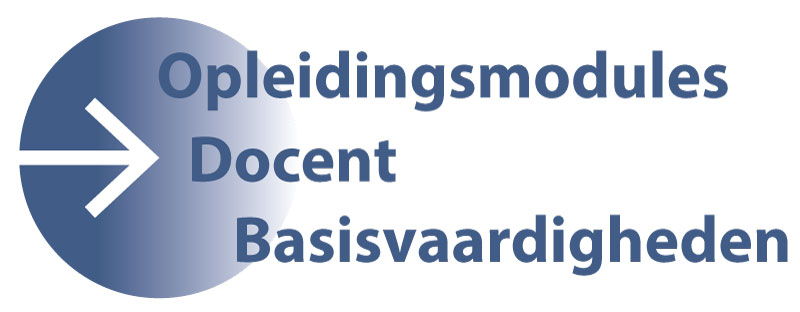 Module RekenenColofonOpleidingsmodules Docent Basisvaardigheden. Mei 2018.Dit product is tot stand gekomen op initiatief van Steunpunt Basisvaardigheden. Het is ontwikkeld door:CINOP, 's-HertogenboschFreudenthal Instituut, Universiteit UtrechtITTA, AmsterdamDe uitvoering is mogelijk gemaakt door financiering vanuit Tel Mee Met Taal.Auteurs:	Marlies Elderenbosch, Elwine Halewijn, Miryam de Hoo, Vincent Jonker, Inge van Meelis, Petra Popma, Riet Thijssen, Monica Wijers, Myrthe WildeboerEindredactie: Riet ThijssenBureauredactie: Nathalie Kuijpers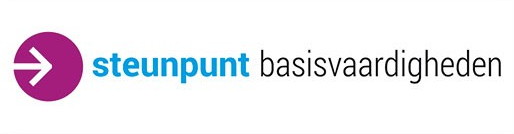 Module Rekenen4Module RekenenBegrippenlijst	61 – Uitgangspunten	7Inleiding	7Voor welke docenten?	7Maatwerk	7Benadering	7Profiel van de opleider	8Overzicht van de modules	8Indeling per module	82 – Opbouw Module	113 – Checklist leerproces	144 – Inhoud bijeenkomsten	17Bijeenkomst 1 – Introductie en kennismaking	17Bijeenkomst 2 – Functioneel rekenen en de doelgroep	19Bijeenkomst 3 – Didactiek van functioneel rekenen	21Bijeenkomst 4 – Leerteams en onderzoek	24Bijeenkomst 5 – Leerlijnen in de praktijk: Taal en rekenen in samenhang	26Bijeenkomst 6 – leerlijnen in de praktijk: meetkunde en ICT	28Bijeenkomst 7 – Rekenproblemen, reken- en wiskundeangst en mindset	31Bijeenkomst 8 – Leerlijnen in de praktijk: meten	34Bijeenkomst 9 – Leerlijnen in de praktijk: getallen en bewerkingen	36Bijeenkomst 10 – Leerlijnen in de praktijk: verhoudingsproblemen oplossen	39Bijeenkomst 11 – Leerlijnen in de praktijk: procentenproblemen oplossen	42Bijeenkomst 12 – Adaptieve hulp, rekentaal en internationaal perspectief	44Bijeenkomst 13 – Leermaterialen	45Bijeenkomst 14 – Feedback, monitoring, toetsing en beoordeling	47Bijeenkomst 15 – Afsluiting	495 – Toetsing en beoordeling	51Eindopdracht	516 – Literatuur en overige bronnen	52Verplichte literatuur	52Aanbevolen literatuur	52Overige bronnen	53BegrippenlijstHieronder staat een aantal begrippen verklaard die in deze modules een cruciale rol spelen. Voor uitleg van andere begrippen rond de volwasseneneducatie kunt u de begrippenlijst van Het Begint Met Taal raadplegen.1 – UitgangspuntenInleidingDe Modules Docent Basisvaardigheden vormen een structureel aanbod voor docenten rekenen, NT1 en digitale vaardigheden voor volwassenen. NT2 is hierin niet meegenomen omdat hiervoor al een opleiding bestaat. Met deze modules kunnen docentenopleiders een scholingsaanbod doen aan docenten.De Modules Docent Basisvaardigheden zijn een uitwerking van het Raamwerk Docent Basisvaardigheden. In dit raamwerk zijn de bouwstenen de bijbehorende indicatoren beschreven van de functie Docent Basisvaardigheden. In de modules zijn de bouwstenen uitgewerkt tot praktische richtlijnen die samen een compleet aanbod voor docenten basisvaardigheden kunnen vormen. Voor welke docenten?De modules zijn gericht aan de opleider die de inhoud ervan overdraagt aan docenten die al een pedagogische achtergrond hebben en die, via stage of baan, werkzaam zijn in de praktijk van de volwasseneneducatie. Per module zijn specifieke instroomeisen geformuleerd (bijvoorbeeld het vereiste taalniveau voor het volgen van module NT1), deze staan in de Opbouw van de module (H.2) vermeld.MaatwerkHet is niet noodzakelijk alle modules te volgen. Als een docent al op andere manieren enkele bouwstenen heeft verworven, kan hij deze als het ware afstrepen. Op die manier kan hij een pakket op maat samenstellen. Ook in de module zelf is maatwerk leidend: de docenten gaan zoveel mogelijk zelf op zoek naar de antwoorden op hun leervragen en ze zijn zelf verantwoordelijk voor hun leerproces.BenaderingIn de aanpak staat het ontwikkelen van competenties centraal. De docent verwerft de competenties op theoretisch en praktisch gebied en staat zelf aan het stuur van zijn leerproces. Dit heeft gevolgen voor de werkwijze: de docenten werken vaak in leerteams die zelfstandig aan de slag gaan om kennis te vergaren en praktijkervaringen uit te wisselen. Hoe dit precies in zijn werk gaat, verschilt per module en is daarom per module uitgewerkt. Het traject is een vorm van blended learning: naast het opzoeken van literatuur speelt het online delen en becommentariëren van elkaars resultaten en bevindingen een grote rol in het leerproces.Als opleider bepaalt u samen met de docenten zelf welke online-omgeving u gebruikt. Let erop dat de omgeving een chatfunctie heeft;mogelijkheid biedt voor het uploaden van documenten;herkenbaar is;gebruiksvriendelijk is.Profiel van de opleiderOm de kwaliteit van de module te waarborgen, is er een profiel voor de opleider opgesteld. Dit profiel kan per module verschillen. Een opleider voor de module Rekenen moet aan de volgende eisen voldoen:een docentenopleiding of cursus met certificering voor (didactiek van) rekenen-wiskunde hebben afgerond;ervaring in het onderwijs hebben;ervaring hebben met de doelgroep laaggeletterden;ervaring hebben met het trainen van groepen.De organisatie van de opleider dient ofwel een lerarenopleiding te zijn die is opgenomen in het Centraal Register opleidingen Hoger Onderwijs (CROHO), ofwel ingeschreven te staan in het CRBKO-register.Overzicht van de modulesDe volgende modules zijn uitgewerkt:Module 1: De Professionele basis Module 2: Coaching Module 3: NT1 Module 4: Rekenen Module 5: Rekenen, eigen vaardigheid Module 6: Digitale vaardigheden Module 7: Intake Module 8: Samenwerken met vrijwilligers en andere betrokkenen Module 9: Afstandsleren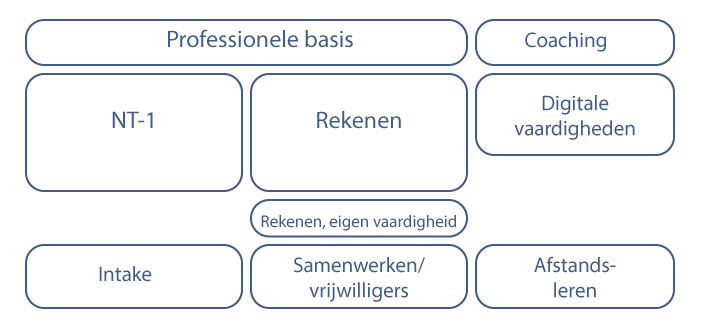 Zie ook de website fi.uu.nl/nl/modulesbasisvaardigheden/Indeling per moduleElke modulebeschrijving bestaat uit de volgende onderdelen:Opbouw van de module
Hierin staat algemene informatie over de module, waarin gegevens over de module als de studiebelasting, de toelatingseisen, het aantal bijeenkomsten, de relevante bouwstenen en een algemene beschrijving zijn opgenomen. Elke module is verdeeld over een aantal bijeenkomsten van drie uur. Het aantal bijeenkomsten verschilt per module: sommige modules zijn ‘zwaarder’ dan andere. In dit schema staan alle bijeenkomsten vermeld met een globale aanduiding van wat per bijeenkomst aan de orde komt.Checklist leerproces: Bouwstenen en indicatoren
De bouwstenen zijn hier weergegeven samen met de indicatoren, zoals deze in het Raamwerk Docent Basisvaardigheden zijn beschreven. De bouwstenen vormen het fundament voor de beoordeling; aan de hand van de indicatoren kan de beoordeling verfijnd en onderbouwd worden.Uitwerking bijeenkomsten
De kern van het document bestaat uit de uitwerkingen per bijeenkomst: deze vormen de basis voor de verwerving van de competenties.
Elke bijeenkomst bestaat uit verschillende onderdelen. Per onderdeel staat de activiteit beschreven, het doel van de activiteit en het materiaal dat daarvoor nodig is. Aan het einde van elke bijeenkomst staat het huiswerk vermeld, opdrachten die in de eigen lespraktijk kunnen worden uitgevoerd en de documenten die in het dossier opgenomen worden (onderdeel van de eindbeoordeling).
De bijeenkomsten zijn niet uitgewerkt in de vorm van concrete lesplannen, maar als richtlijnen. Soms is bij wijze van illustratie of voorbeeld een concrete werkvorm beschreven, maar het staat elke docent vrij andere voorbeelden te gebruiken. De uitwerking kan ondersteuning bieden bij de inrichting maar is niet bedoeld als voorschrift.Toetsing en beoordeling en eindopdracht
In dit gedeelte worden alleen de summatieve toetsing en (eind)beoordeling beschreven. Hoe omgegaan wordt met formatieve toetsing en beoordeling, bijvoorbeeld in de vorm van feedback, is aan de opleider. Bij elke module is individuele begeleidingstijd begroot, die voor begeleiding en beoordeling gebruikt kan worden.In het geheel van elke module zijn alle bouwstenen en zoveel mogelijk indicatoren verwerkt. Dit geheel wordt beoordeeld als ‘goed’, ‘voldoende’ of 'niet afgerond'. In het laatste geval zal de docent verbeteringen of aanvullingen moeten leveren totdat de module met minimaal een voldoende kan worden afgerond. De vorm van de toetsing en beoordeling is aangepast aan de betreffende module.In alle modules wordt gewerkt met een (digitaal) dossier waarin de docent alle producten verzamelt. Vaste onderdelen van dit dossier zijn:Alle producten van het huiswerk. Dit zijn zowel de uitwerkingen van theorieopdrachten als de verslagen (schriftelijk, audio- of video-opnamen) van opdrachten die in de praktijk zijn uitgevoerd.Een verslag van de persoonlijke ontwikkeling (beginsituatie, leerproces, leeropbrengst en reflectie). Eindproducten van het werken in leerteams (met een persoonlijke reflectie).Daarnaast verschillen de vormen van beoordeling per module: in sommige modules is een eindopdracht toegevoegd, in andere niet. De beoordeling van de praktijk (het begeleiden van leerders) vindt plaats in de praktijk door een praktijkbegeleider. Dit kan een leidinggevende of een meer ervaren collega zijn. Deze beoordeling wordt opgenomen in het dossier. De opleider heeft de eindverantwoordelijkheid voor de beoordeling van de totale module, inclusief de praktijk.Als opleider bent u zelf verantwoordelijk voor de weging en de cesuur van de beoordelingen. U beslist immers zelf wat u concreet aanbiedt: de modules geven richting maar schrijven niet voor. U bepaalt dus zelf wanneer het dossier voldoende is en wanneer niet.Heeft de docent aan de door u opgestelde criteria voldaan, dan krijgt hij een deelcertificaat voor die module. Alle deelcertificaten samen zouden kunnen leiden tot een certificaat Docent Basisvaardigheden wanneer de docent ook een docentenopleiding of onderdeel NT2 heeft afgerond, of bijvoorbeeld tot het certificaat Docent Basisvaardigheden NT1, wanneer de docent deelcertificaten heeft voor de modules van de Professionele basis (1 en 2), de module van één vakgebied (in dit voorbeeld module 3) en de modules 7, 8 en 9.Literatuur
Onder de laatste bijeenkomst van de module staat de literatuur vermeld: verplicht en aanbevolen. De verplichte literatuur kan een rol spelen in de bijeenkomsten: sommige onderdelen zijn hierop gebaseerd.
Het is aan te raden om ook de literatuurlijst als richtlijn te beschouwen: het is van belang de kennis te blijven actualiseren en door regelmatig te blijven zoeken kunnen de meest publicaties worden opgespoord.2 – Opbouw ModuleDe opbouw van de module is gebaseerd op het Raamwerk Docent Basisvaardigheden, waarin de vaardigheden zijn beschreven in termen van bouwstenen en indicatoren.3 – Checklist leerprocesDe docenten vullen voorafgaand aan de eerste bijeenkomst een checklist over hun leerproces in. Deze lijst is gebaseerd op die bouwstenen uit het Raamwerk Docent Basisvaardigheden die in deze module aan bod komen. De onderdelen van de bouwstenen worden gebruikt als indicatoren. De ingevulde checklist zal opgenomen worden in het persoonlijk dossier van de docent. De docent verwerkt deze checklist daartoe in een beschrijving van zijn beginsituatie waarin ook de eigen leervragen worden opgenomen.De waarderingen betekenen achtereenvolgens: 0: ik beheers dit niet, 1: ik beheers dit een beetje, 2: ik beheers dit redelijk, 3: ik beheers dit goed. De docenten vullen eerst de indicatoren in en beslissen op basis daarvan in welke mate ze de bouwsteen als geheel beheersen.4 – Inhoud bijeenkomstenBijeenkomst 1 – Introductie en kennismakingBijeenkomst 2 – Functioneel rekenen en de doelgroep Bijeenkomst 3 – Didactiek van functioneel rekenenBijeenkomst 4 – Leerteams en onderzoekBijeenkomst 5 – Leerlijnen in de praktijk: Taal en rekenen in samenhangBijeenkomst 6 – leerlijnen in de praktijk: meetkunde en ICTBijeenkomst 7 – Rekenproblemen, reken- en wiskundeangst en mindsetBijeenkomst 8 – Leerlijnen in de praktijk: meten Bijeenkomst 9 – Leerlijnen in de praktijk: getallen en bewerkingenBijeenkomst 10 – Leerlijnen in de praktijk: verhoudingsproblemen oplossenBijeenkomst 11 – Leerlijnen in de praktijk: procentenproblemen oplossenBijeenkomst 12 – Adaptieve hulp, rekentaal en internationaal perspectiefBijeenkomst 13 – LeermaterialenBijeenkomst 14 – Feedback, monitoring, toetsing en beoordelingBijeenkomst 15 – Afsluiting5 – Toetsing en beoordelingEindopdrachtDe eindopdracht bestaat uit drie delen:Het volledige dossier waarin alle huiswerkopdrachten zijn opgenomen.Een eindverslag van het onderzoek van het leerteam met een persoonlijke reflectie.*Een reflectieverslag van de eigen ontwikkeling op het gebied van de competenties bij deze module (Checklist leerproces). Daarin wordt de beginsituatie toegelicht, het ontwikkelproces beschreven (welke leervragen en leerdoelen zijn gesteld, hoe is daaraan gewerkt en met welk resultaat). Het bereikte eindresultaat (op de competenties) wordt vastgelegd, onderbouwd en geïllustreerd vanuit het dossier en het werk van het leerteam. *) Als de leerteams geen onderzoek hebben gedaan, maar alleen een bijeenkomst hebben voorbereid en verzorgd, dan is er geen eindverslag. In plaats daarvan voert de docent  onderstaande opdracht uit. Hij ontwerpt een activiteit die hij met een of meerdere leerders uitvoert. Onderdeel daarvan is ook het toetsen van voorkennis en de leeropbrengst. Hij maakt daarvan een uitgebreid verslag met daarin:Een onderbouwing van de keuzes voor de activiteit en de vorm van toetsing vanuit:de (vak)didactische theorie (zie bijeenkomsten)de eigen praktijksituatie en de achtergronden en kenmerken van de leerders de eigen visie op rekenen, op leren en op de doelgroepEen verslag van de uitvoering en de resultaten (ondersteund met audio- of videofragmenten en werk van de leerder) met onderbouwde voorstellen voor verbeteringAlle gebruikte materialen als bijlagen6 – Literatuur en overige bronnenVerplichte literatuurAanbod overzicht taal en rekenen. Lezenenschrijven.nl. Aan de slag met leer- en beoordelingsmateriaal voor volwassenen. Bohnenn, E., & Thijssen, R. (2015). Ede: Steunpunt Taal en Rekenen VE.Characteristics of adult learners, with implications for online learning design. Cercone, K. (2008). AACE Journal, 16(2). Blz 137-159.Cursistprofielen Laaggeletterdheid NT1 & NT2. Cursisten in Lees- en schrijfcursussen en hun onderwijs. Kurvers, J., (2013). In opdracht van: Steunpunt Taal en Rekenen VE.Dyslexie bij laaggeletterde volwassenen. Een handreiking voor docenten NT1. Kenniskring NT1: Ria van Adrichem, Itie van den Berg, Joke Bresser, Carin Spoelstra, Ellen Pattenier. (2012). Den Bosch: CINOP.Handboek NT1. Bohnenn, Oefenen.nl/over_ons/begeleiders/Didactiekfilms . Handreiking taal en rekenen in de educatie. Den Hollander, I., & Thijssen, R. (Eds.). (2013). Den Bosch: Cinop /Steunpunt taal en rekenen ve.Ondersteuning en certificering van digitaal leren voor laagopgeleiden, Kader voor een digitale leer- en oefenomgeving. Greef, M. de, m.m.v. E. Bohnenn (2011). ’s-Hertogenbosch: Arteduc.Op weg naar een succesvol leertraject voor volwassenen. Habermehl I., Seegers M., & De Greef M. (2017). Maastricht: MU. Raamwerk Alfabetisering NT2Raamwerk docent basisvaardigheden. Den Hollander, I., De Hoo, M., Halewijn, E., Wildeboer, M., Jonker, V., & Wijers, M. (2016). Den Bosch/Amsterdam. Standaarden en eindtermen ve. Den Hollander, I., Haacke, F., Jacobs, A., Jonker, V., Stelwagen, R., Thijssen, R., & Wijers, M. (2012). Den Bosch: CINOP.Vergelijking Standaarden en eindtermen Raamwerk NT2. De Hoo, M., & Thijssen, R. (2013). Ede: Steunpunt Taal en Rekenen VE.Wat maakt het leren van laaggeletterde volwassenen effectief en hoe kunnen leereffecten gemeten worden? Steehouder, P. (2013). Den Bosch, CINOP.www.ad.nl/binnenland/bewegen-in-de-klas-levert-betere-studieresultaten-op~add05889/Impulsenwoortblind.nl/wp-content/uploads/2017/04/i-en-w-magazine-maart-2017-dyscalculie-bij-volwassenen-1.pdfAanbevolen literatuurA Typology of Adult Literacy Instructional Approaches. Beder, H. A. (2007). Adult Basis Education and Literacy Journal, 1(2).Het leren van volwassenen, Losbladig onderwijskundig Lexicon II, volume A. Simons, P.R.J. (1991). Utrecht.Leren in verschillende contexten. De opbrengsten van trajecten taal- en basisvaardigheden voor laagopgeleiden. De Greef, M. (2012). Den Bosch. Leren ouderen anders? Enkele dimensies van het leren van volwassenen in vergelijking met het leren van jongeren. Meer, M. van der (2011). Den Bosch.Naar een beter begrip van leren. Simons, P.R.J. (2001). Utrecht.Learners Engagement in Adult Literacy Education; National Center for the Study of Adult Learning and Literacy. Reports 28. Beder, H. J. (2000). Harvard Graduate School of Education: Cambridge.Raamwerk Nederlands. Nederlands in (v)mbo-opleiding, beroep en maatschappij. Bohnenn, E. (2007). Den Bosch.Overige bronnenZie verwijzingen bij de bijeenkomsten.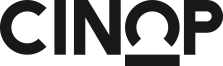 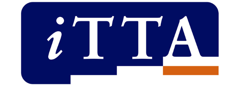 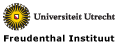 OpleiderDe organisatie/docent-opleider die deze module verzorgtDocentDe docent die deze module volgt.LeerderDeelnemer van het rekentraject dat door de docent wordt verzorgd.LeerdersportretBeschrijving van een eigen deelnemer waarin relevante kenmerken voor de betreffende module zijn verwerkt. Casus Geval uit de praktijk, dat dient als uitgangspunt voor de verdieping en concretisering van de theorie. Een casus kan fictief zijn.TitelModule 4 - Rekenen Studiebelasting200 uur, verdeeld in: 15 bijeenkomsten van 3 uur50 uur groepswerk 50 uur zelfstandig werken15 uur individuele begeleiding door opleider en praktijkbegeleiderEindopdracht: 40 uurDaarnaast minimaal 100 uur praktijkTijd tussen de bijeenkomsten: minimaal 2 weken.ToelatingseisenEigen vaardigheden op het gebied van rekenen (3F). Zie ook bouwsteen 7, module 5.Deelcertificaat van Module 1: Professionele basis. Het is ook mogelijk om module 1 tegelijk met module 4 te volgen. Hiermee wordt in deze module telkens een koppeling gemaakt.Bouwstenen21, 22, 23, 24, 25 en 8Aanbevolen doorlooptijdOngeveer 30 wekenWerkwijze voor deze moduleDe module Rekenen bestaat deels uit het verwerven van theoretische kennis over de inhouden en didactiek van het rekenen (21, 23 en 25), de actuele en internationale ontwikkelingen op het gebied van gecijferdheid en deels uit het toepassen van deze kennis en de bijbehorende instrumenten in de praktijk (22 en 24). Het verwerven van de theoretische kennis wordt aangestuurd in de bijeenkomsten, waarbij het van belang is dat de docent eigenaar wordt van het leerproces. Daarbij past een aanpak waarbij de docenten in leerteams, leer- en onderzoeksvragen opstellen en hierover kennis vergaren, deze met elkaar delen en aanscherpen en hierover presenteren in de hele groep. Dit leidt tot verdieping. Praten over rekenen is van groot belang zowel voor de docenten als voor hun leerders. Het staat de opleider vrij om zelf invulling te geven aan het werken met de leerteams. Het is daarbij bijvoorbeeld mogelijk om de leerteams de verantwoordelijkheid te geven voor het behandelen van de thema's die in de bijeenkomsten aan bod komen. Het werken in leerteams kan ook plaatsvinden in de vorm van een praktijkonderzoek passend bij de interesses en leervragen van het team.De leerteams fungeren ook als klankbordgroep voor individuele opdrachten buiten de bijeenkomsten, zoals praktijkopdrachten of lesbeoordelingen, en als werkgroepen voor het uitvoeren van kleinere opdrachten binnen en buiten de bijeenkomsten.De meeste tijd zal besteed worden aan het leren kennen (in bijeenkomsten en zelfstandig) en gebruiken (begeleid door de praktijkbegeleider) van het didactisch instrumentarium in verband met de doelgroep (verbinding met module 1). Praktijkervaringen en producten uit de praktijk, video-opnames, observaties en rekenwerk van docenten, vormen de input voor groepswerk (al dan niet online) en reflectie. Overzicht bijeenkomstenHieronder staat een korte typering van de vijftien bijeenkomsten. Er zijn twee soorten inhouden: de didactiek van de verschillende leerlijnen binnen het functioneel rekenen en meer algemene didactische overstijgende thema's zoals rekenangst, mathematical mindset, formatief en adaptief toetsen et cetera.Er kan van de voorgestelde volgorde worden afgeweken. Afhankelijk van de thematiek waaraan de leerteams werken, kunnen zij (delen van) de bijeenkomsten voor hun rekening nemen. Bij de beschrijving van de bijeenkomsten is ervanuit gegaan dat dat vanaf bijeenkomst 5 kan plaatsvinden. Bij een andere opzet kan dit worden aangepast.Elke bijeenkomst begint met een terugblik op het huiswerk (theorie en praktijk) en wordt afgesloten met huiswerk en praktijkopdrachten.Overzicht bijeenkomstenIntroductie KennismakingDe module: verwachtingen en competentiesBeelden van rekenenPraktijksituaties en functioneel rekenenOverzicht bijeenkomstenFunctioneel rekenen en de doelgroepTerugblik gesprek met leerderDoelgroep en rekenen: portretten van leerdersKaders voor rekenen in de volwasseneneducatieOverzicht bijeenkomstenDidactiek van functioneel rekenenOntwerpen betekenisvolle rekentakenDidactische uitgangspunten en modellen bij functioneel rekenenOverzicht bijeenkomstenLeerteams en onderzoekPitches over praktijkervaringenSamenstellen leerteams, afspraken over onderwerp en spelregelsOverzicht bijeenkomstenLeerlijnen in de praktijk: taal en rekenen in samenhangTaal en rekenen in de praktijk Samenhang taal en rekenen (theorie)Tijd voor leerteams: verwerken feedback op plan van aanpakOverzicht bijeenkomstenLeerlijnen in de praktijk: meetkunde en ICTMeetkunde: dagelijkse praktijk, ontwerpen en didactiekICT bij meetkundeTijd voor leerteamsOverzicht bijeenkomstenRekenproblemen, rekenangst en mindsetAchtergrond bij rekenproblemen en rekenangstAanpak rekenproblemen en rekenangstRekengesprekkenTijd voor leerteamsOverzicht bijeenkomstenLeerlijnen in de praktijk: meten Terugblik rekengesprek en casusbeschrijvingMeten in de praktijkDidactiek van meten en een activiteit ontwerpenTijd voor leerteamsOverzicht bijeenkomstenLeerlijnen in de praktijk: getallen en bewerkingenPraktijksituaties: getallen overalDomein getallen van basisonderwijs naar volwasseneneducatie (leerlijn)Didactiek en inhoud in de volwasseneneducatie Overzicht bijeenkomstenLeerlijnen in de praktijk: verhoudingsproblemen oplossenVerhoudingen in de praktijk: alledaagse situaties en taalDidactiek: Rekenmodellen (strook, getallenlijn, verhoudingstabel) en oplossingsstrategieën.Overzicht bijeenkomstenLeerlijnen in de praktijk: procentenproblemen oplossenProcenten in de praktijkDidactiek: Rekenmodellen (strook, getallenlijn, verhoudingstabel) en oplossingsstrategieën.Overzicht bijeenkomstenAdaptieve hulp en internationaal perspectiefScaffoldingVragen stellen Rekenvaktaal en dagelijkse taalRekenen voor volwassenen in internationaal perspectief Overzicht bijeenkomstenLeermaterialenUitwisselen van ervaringen met leermaterialenAnalyseren opbouw, didactiek, leerlijnen in materiaal Selecteren van materialen die passen bij een leerderOverzicht bijeenkomstenFeedback, monitoring, toetsing en beoordelingNut en noodzaak van toetsingDiverse vormen en functies van toetsenBepalen voortgang: diverse instrumenten op bruikbaarheid beoordelen.Rubrics bij leerlijnen (uit Handreiking Standaarden en eindtermen ve Rekenen)Overzicht bijeenkomstenAfsluitingTerugblik op ontwikkeling en leeropbrengst: theorie en praktijkVooruitblik naar zelfstandig leren in de praktijkEvaluatie moduleBouwsteen 21  Kent verschillende oplossingsstrategieën voor rekenvraagstukken en de bijbehorende didactiek.0 – 1 – 2 – 3IndicatorenIndicatorenWeet dat er oplossingsstrategieën op verschillende niveaus van handelen zijn (concreet, modelmatig, formeel); kent deze en kan ze zelf gebruiken.0 – 1 – 2 – 3Herkent oplossingsstrategieën op verschillende niveaus en kan leerders hierbij ondersteunen.0 – 1 – 2 – 3Kan een strategie aanbieden die aansluit op het handelingsniveau van de leerder.0 – 1 – 2 – 3Kent veelvoorkomende didactische rekenmodellen (zoals getallenlijn, strook en verhoudingstabel), weet bij welk type vraagstukken deze inzetbaar zijn en kan ze inzetten in het onderwijs.0 – 1 – 2 – 3Weet welke strategieën aan bod komen bij het leren rekenen en hoe de opbouw daarvan is (in het Nederlandse basisonderwijs).0 – 1 – 2 – 3Bouwsteen 22  Kent de inhouden van de Standaarden en eindtermen ve Rekenen van Instroomniveau tot en met niveau 2F en kan hierbij voor leerders betekenisvol rekenonderwijs ontwerpen en geven.0 – 1 – 2 – 3IndicatorenIndicatorenWeet dat in de ve functioneel gebruik van rekenen in betekenisvolle situaties uit de praktijk en context van de leerders centraal staat, herkent het rekenen in deze praktijksituaties en kan daarbij betekenisvolle rekentaken formuleren die passen bij het niveau, de belangstelling en de leervraag van de leerders.0 – 1 – 2 – 3Weet dat bepaalde contexten specifieke rekenstrategieën kunnen oproepen en ondersteunen (bijvoorbeeld geld als context bij het rekenen met kommagetallen) en kan hiervan gebruikmaken in het onderwijs.0 – 1 – 2 – 3Weet welke rekenkennis en vaardigheden leerders aan de ve nodig hebben om vraagstukken op de betreffende niveaus op te lossen en kent de rol en de plaats van het domein getallen hierbij als ondersteunend domein.0 – 1 – 2 – 3Heeft zicht op de taalaspecten van rekenen (bijvoorbeeld bij de combinatie van het taaldomein ‘lezen van informatieve teksten’ en het rekendomein ‘verbanden’) en kan bij het rekenen onderscheid maken tussen rekentaal (vaktaal), contexttaal, instructietaal (schooltaal) en communicatietaal.0 – 1 – 2 – 3Kent de domeinen, leerlijnen en inhouden van het rekenen op Instroomniveau, 1F en 2F voor de ve en kan van een rekenvraagstuk aangeven op welke rekendomeinen, inhouden, leerlijnen en op welk niveau het betrekking heeft.0 – 1 – 2 – 3Weet wat de verschillen zijn tussen de Standaarden en eindtermen voor de ve en de vergelijkbare beschrijvingen voor het reguliere onderwijs.0 – 1 – 2 – 3Bouwsteen 24  Stemt het rekenonderwijs af op de onderwijsbehoeften van de leerders.0 – 1 – 2 – 3IndicatorenIndicatorenWeet dat de leerders moeten leren omgaan met de kwantitatieve en cijfermatige kant van onze maatschappij, en van andere kennisgebieden. 0 – 1 – 2 – 3Herkent in welke situaties en contexten de leerders rekenkennis en -vaardigheden nodig hebben en kan het rekenonderwijs van daaruit vormgeven en zo het rekenen voor de leerders betekenisvol maken.0 – 1 – 2 – 3Heeft inzicht in de rekenkennis en rekenvaardigheden van de leerder en kan de rekenontwikkeling volgen en begeleiden.0 – 1 – 2 – 3Kan oplossingsprocedures en -strategieën en denkwijzen van leerders analyseren en duiden en kan leerders feedback en ondersteuning geven bij hun eigen aanpak.0 – 1 – 2 – 3Kan rekenproblemen bij leerders signaleren, het onderwijs daarop afstemmen en passende maatregelen voor (extra) ondersteuning nemen.0 – 1 – 2 – 3Kan leerders motiveren voor rekenen en daarbij omgaan met negatieve emoties zoals rekenstress en rekenangst.0 – 1 – 2 – 3Kan gebruikmaken van vakspecifieke differentiatiemogelijkheden om een optimale leeromgeving te bieden en tegelijkertijd recht te doen aan de verschillende individuele leervragen, -doelen en -motieven. 0 – 1 – 2 – 3Bouwsteen 25  Kent de rol en het belang van monitoring en evaluatie in het proces van functioneel leren rekenen0 – 1 – 2 – 3IndicatorenIndicatorenKent achtergronden en verschillende functies en vormen van monitoring, evaluatie en feedback voor rekenen in de ve.0 – 1 – 2 – 3Heeft overzicht van beschikbare toetsen en andere evaluatie-instrumenten en hun opbouw en kent de geschiktheid voor gebruik; kan deze instrumenten op het juiste moment effectief en op integere wijze met oog voor het belang van de leerder inzetten.0 – 1 – 2 – 3Kan resultaten analyseren en interpreteren, kan op adequate en verantwoorde wijze feedback geven aan de leerder en kan passende vervolgmaatregelen nemen.0 – 1 – 2 – 3Bouwsteen 8  Is een lerende professional0 – 1 – 2 – 3IndicatorenIndicatorenIs in staat feedback te geven en te ontvangen en te functioneren in intervisiegroepen.0 – 1 – 2 – 3Is in staat vanuit een onderzoekende houding kritisch te reflecteren op het eigen handelen in de lespraktijk en als professional in een onderwijsorganisatie.0 – 1 – 2 – 3Kan zijn eigen vakinhoudelijke kennis en vaardigheden (taal, rekenen en digitale vaardigheden) actualiseren, verbreden en verdiepen. 0 – 1 – 2 – 3Is in staat om nieuwe ontwikkelingen en veranderingen binnen de snel veranderende digitale wereld bij te houden.0 – 1 – 2 – 3Is in staat deze nieuwe ontwikkelingen en veranderingen adequaat te vertalen naar de lespraktijk.0 – 1 – 2 – 3Is resultaat- en ontwikkelingsgericht.0 – 1 – 2 – 3Heeft kennis van relevante ontwikkelingen op landelijk, regionaal en lokaal niveau (beleid, wetgeving, Participatieladder, Standaarden en eindtermen ve, Raamwerk NT2 en Raamwerk Alfabetisering NT2). 0 – 1 – 2 – 3Heeft kennis van en kan omgaan met online communicatie- en samenwerkingsmogelijkheden voor kennisdeling met professionals en non-professionals, bijvoorbeeld een online community voor docenten basisvaardigheden.0 – 1 – 2 – 3Onderdelen van deze bijeenkomst KennismakingDe module: verwachtingen en competentiesBeelden van rekenenPraktijksituaties en functioneel rekenenHuiswerk en praktijkopdrachtenDossierOnderdelen van deze bijeenkomst KennismakingDe module: verwachtingen en competentiesBeelden van rekenenPraktijksituaties en functioneel rekenenHuiswerk en praktijkopdrachtenDossierAKennismakingToelichtingDe docenten leren elkaar kennen door middel van een activerende werkvorm.ActiviteitKies een kennismakingsactiviteit, die past bij de groep.MateriaalAfhankelijk van de werkvormBDe module: verwachtingen en competentiesToelichtingDe docenten kunnen hun eigen verwachtingen ten aanzien van deze module benoemen en weten wat de verwachtingen van de anderen zijn. Ze vergelijken hun verwachtingen met de Checklist leerproces, H.3. De docenten (en opleider) hebben inzicht in de beginsituatie: wat weten de docenten al, wat kunnen en waar willen ze aan werken?ActiviteitDe docenten schrijven hun verwachtingen ten aanzien van de module op. Bespreek de verwachtingen kort en laat de docenten deze opnemen in hun dossier. Gebruik ze tijdens de laatste bijeenkomst voor de evaluatie. De docenten lezen H.2, Opbouw module, door en vergelijken hun verwachtingen hiermee. Bespreek welke verwachtingen niet terugkomen in de module. Bespreek vervolgens welke mogelijkheden er zijn om hieraan te werken (binnen of buiten de bijeenkomsten, bijvoorbeeld in de leerteams).Ga na of er nog vragen of onduidelijkheden zijn over de opzet en werkwijze. Ga hierbij ook in op de wijze van toetsing en beoordeling. Licht de bouwstenen en de indicatoren uit de Checklist leerproces toe. De docenten beoordelen zichzelf door de checklist in te vullen. Zo krijgen ze zicht op wat ze al weten en kunnen en waar ze aan willen werken. De docenten wisselen uit wat hun bevindingen zijn en bespreken welke indicatoren ze het belangrijkst vinden. Bespreek dit eventueel (kort) in de hele groep.Op basis van de ingevulde lijst maakt elke docent een korte verslag van zijn beginsituatie en leerpunten voor in het dossier (zie onderdeel E, Huiswerk en praktijkopdrachten).MateriaalKopieën van modulekenmerken Checklist leerproces per docentCBeelden van rekenenToelichtingDe docenten maken kennis met de visie op rekenen voor de ve zoals beschreven in de Standaarden en eindtermen ve Rekenen: hierin staat functioneel rekenen (gecijferdheid) centraal. De docenten vergelijken hun eigen beelden van rekenen met functioneel rekenen. Zij worden zich ervan bewust dat functioneel rekenen voorkomt in de het dagelijks leven van iedereen, ook in dat van hun leerders. Functioneel rekenonderwijs sluit aan bij situaties en vragen die de leerders tegenkomen in hun privésituatie, werk of de maatschappelijke context. Daaruit komen – meestal in een gesprek - de betekenisvolle rekentaken voort, waaraan de docenten met de leerders op een actieve en zinvolle wijze gaan werken. De rekentechnische procedures (berekeningen en bewerkingen) die veel mensen zien als rekenen, worden binnen de ve voor zover nodig bij voorkeur verworven binnen het kader van de betekenisvolle rekentaken. Activiteit Docenten noteren op post-its of kaartjes de associaties die de term rekenen bij hen persoonlijk oproept. Hierbij spelen hun eigen ervaringen met rekenen en rekenonderwijs waarschijnlijk een belangrijke rol (verwijs eventueel naar de rekenautobiografie die zij zelf moeten maken). De docenten ordenen en plakken de post-its vervolgens op verschillende vellen. De criteria voor de ordening worden door de groep zelf bepaald. Waarschijnlijk zit de indeling positief-negatief erbij en ook de indeling rijtjes sommen en functioneel rekenen in praktische situaties. Bespreek de beelden van rekenen die hierbij ontstaan zijn en bespreek wat functioneel rekenen (gecijferdheid) precies inhoudt. Waarom is dit belangrijk voor volwassen leerders? Hebben de docenten hier ervaring mee in hun eigen lespraktijk? Wat zijn de voordelen van functioneel rekenonderwijs voor deze doelgroep? Wat zijn de nadelen?MateriaalPost-itsGrote vellen papier (minimaal A3)DPraktijksituaties en functioneel rekenenToelichtingOm functioneel rekenonderwijs vorm te geven is het nodig dat de docenten in staat zijn situaties en vragen waarbij het om functioneel rekenen gaat, te herkennen en te benutten. Zowel zijzelf als hun leerders komen deze situaties tegen in hun dagelijks leven, werk of maatschappelijke context. Om af te kunnen stemmen op de leerbehoeften van de leerders is het belangrijk meer van hen te weten: wat doen ze in het dagelijks leven, wat zijn hun omstandigheden en hoe staat het met hun zelfvertrouwen met betrekking tot rekenen (rekenangst)? ActiviteitGa eerst na welke situaties en vragen op het gebied van functioneel rekenen de docenten zelf tegenkomen in hun eigen dagelijks leven. Geef eventueel eerst zelf enkele voorbeelden in de vorm van foto's of illustraties (weerbericht, reisplanner, plattegrond, aanbiedingen, patronen, et cetera). Voorbeeld 1: De docenten beschrijven hun bezigheden op een 'gewone' dag waarbij ze de situaties en activiteiten bekijken met de blik op functioneel rekenen: bijvoorbeeld: opstaan om 7:00, half uurtje voor ontbijt en krant, weerbericht bekijken, op tijd op weg naar cursus op nieuwe locatie, routeplanner en kaartje erbij, broodje kopen, werkrooster invullen, inkopen (hoeveelheden, aanbiedingen), koken (meten, wegen, plannen,…) et cetera.  Vervolgens wisselen ze dit in tweetallen uit. Voorbeeld 2: Docenten nemen foto's mee waarop zij situaties laten zien waarin rekenen een rol speelt.De docenten geven vervolgens per situatie aan of hun leerders hier ook mee te maken kunnen krijgen en hoe geschikt deze situatie is om te werken aan hun gecijferdheid.De docenten bereiden ten slotte in kleine groepen een gesprek met een leerder voor (bijvoorbeeld door richtvragen te formuleren) waarin ze meer te weten komen over zijn ervaringen, gevoelens en beelden bij rekenen en over de rekensituaties waarmee hij te maken heeft. De docenten bespreken ook hoe ze dit gesprek gaan aanpakken: individueel of als groepsgesprek? Maken ze aantekenen of een audio-opname? Overwegen ze een schriftelijke vragenlijst?EHuiswerk en praktijkopdrachtenChecklist leerproces tot een verslag van de beginsituatie met eigen leervragen verwerken.Gesprek voeren met leerder aan de hand van voorbereide vragen. Verslag (eventueel ook audio-opname) meenemen.FDossierIngevulde Checklist leerprocesVerslag op basis van deze checklistVerslag van gesprek met leerderOnderdelen van deze bijeenkomst Terugblik bijeenkomst en gesprek met leerderDoelgroep en rekenen: portretten van leerdersKaders voor rekenen in de volwasseneneducatieHuiswerk en praktijkopdrachtenDossierOnderdelen van deze bijeenkomst Terugblik bijeenkomst en gesprek met leerderDoelgroep en rekenen: portretten van leerdersKaders voor rekenen in de volwasseneneducatieHuiswerk en praktijkopdrachtenDossierATerugblik bijeenkomst en gesprek met leerderToelichtingDe docenten kijken terug op hoe er in de eerste bijeenkomst is gewerkt. ActiviteitBespreek de eerste bijeenkomst na met de docenten: het gaat hierbij zowel om de inhoud als om de manier waarop de bijeenkomst is verlopen. Voor de inhoud kunt u de onderdelen volgen zoals weergegeven in Opbouw Module, H.2.Besteed vooral aandacht aan het gesprek met de leerder(s). Vraag de docenten om in kleine groepen ervaringen en opbrengsten uit de gesprekken te delen. Kies een actieve vorm. Voorbeeld van een werkvorm: in tweetallen wisselen de docenten ervaringen en resultaten uit naar aanleiding van de volgende vragen:Wat heeft het gesprek je opgeleverd aan interessante inzichten?  Welke beelden, gevoelens en ervaringen heeft de leerder op het gebied van rekenen? Welke situaties en vragen op het gebied van functioneel rekenen zijn voor de leerder van belang?Wat kun je ermee in je eigen lespraktijk? Vervolgens brengt elk tweetal de overeenkomsten en verschillen in kaart en maakt in steekwoorden een portret (beschrijving) van elke leerder. Ook formuleert elk tweetal vervolgvragen om aan de hand van theorie of in de praktijk te beantwoorden.Inventariseer kort in de hele groep de inzichten over functioneel rekenen in verband met de leerders en de vervolgvragen. Maak hier aantekeningen van: deze vormen de inbreng voor het volgende onderdeel.MateriaalVerslagen (opnames) gesprek leerderBDoelgroep en rekenen: portretten van leerdersToelichtingDe docenten hebben in het gesprek en de uitwisseling in de groep meer inzicht gekregen in de doelgroep met betrekking tot functioneel rekenen. Deze inzichten worden nu in verband gebracht met algemene kenmerken van de doelgroep. Het doel is tweeledig: komen tot portretten van leerders en de docenten toerusten om hun begeleiding bij rekenen af te stemmen op de leerbehoeften en de kenmerken van hun leerders.ActiviteitGa na wat de docenten al weten van de doelgroep – met name op het gebied van leren (leermotivatie, leervoorkeuren, leerkenmerken en leerbehoeften). Verwijs daarbij naar module 1, Professionele basis, en de daar genoemde literatuur. De docenten combineren vervolgens in kleine groepen de verzamelde bevindingen uit de gesprekken (zie onderdeel A, Activiteit) met hun kennis over de doelgroep uit module 1 (Professionele basis). Daarbij proberen ze de nog openstaande vervolgvragen te beantwoorden en te komen tot typerende portretten van leerders gerelateerd aan rekenen. Wissel deze portretten uit in de hele groep en bespreek daarbij de volgende vragen:Wat heeft de theorie toegevoegd aan de eigen ervaringen?Welke handvatten biedt dit voor je eigen lespraktijk?CKaders voor rekenen in de volwasseneneducatieToelichtingDe docenten kennen de Standaarden en eindtermen ve Rekenen en de visie die daaraan ten grondslag ligt. ActiviteitBespreek in het kort de kaders voor rekenen ve: focus op de leeswijzer uit de Toelichting bij rekenen in de Standaarden en eindtermen ve, waarin de uitgangspunten en keuzes verwoord zijn. Benoem ook de vier domeinen en de bijbehorende zeven leerlijnen die in de Handreiking Rekenen zijn uitgewerkt. Koppel deze opzet aan de uitgangspunten van functioneel rekenen en functionele gecijferdheid.Houd hierover eventueel een korte interactieve presentatie. Ga in op vragen van de docenten en leg een relatie met de doelen en competenties die in de bijeenkomsten bij deze module aan bod komen.De docenten kiezen vervolgens in kleine groepen een rekensituatie die uit de gesprekken met de leerders naar voren is gekomen. Ze wisselen uit hoe ze deze op een functionele manier – in een gesprek - aan bod kunnen laten komen en welke domeinen, leerlijnen en rekeninhouden daarbij aandacht krijgen. Ze kunnen daarbij eventueel de rekenvoorbeelden uit de Standaarden en eindtermen ve Rekenen en de Handreiking Rekenen gebruiken. Verzamel de uitkomst op flap(pen) en gebruik deze als input voor de huiswerkopdracht om een lesactiviteit te ontwerpen. MateriaalOnderdelen over rekenen uit de Standaarden en eindtermen ve Rekenen en de Handreiking RekenenPresentatie FlappenDHuiswerk en praktijkopdrachtenLezen: Standaarden en eindtermen ve Rekenen en de volledige Handreiking Rekenen. Eventuele vragen noteren en meenemen naar de volgende bijeenkomst.Optioneel: Pijlers (van functioneel rekenen) die ten grondslag liggen aan het rekenmateriaal van de Stichting lezen en schrijven: fisme.science.uu.nl/mbo/rekenen/lezenenschrijven/indexpijlers.phpEen lesactiviteit of betekenisvolle rekentaak ontwerpen (liefst met beeldmateriaal erin) die aansluit bij de besproken rekensituaties of bij de interesse van een van de leerders. Dit ontwerp (lesvoorbereiding) meenemen naar de volgende bijeenkomst. Onderdelen van deze bijeenkomstTerugblik bijeenkomst 2Ontwerpen betekenisvolle rekentakenDidactische uitgangspunten en modellen bij functioneel rekenenHuiswerk en praktijkopdrachtenDossierOnderdelen van deze bijeenkomstTerugblik bijeenkomst 2Ontwerpen betekenisvolle rekentakenDidactische uitgangspunten en modellen bij functioneel rekenenHuiswerk en praktijkopdrachtenDossierATerugblik bijeenkomst 2ToelichtingDe docenten kijken terug op hoe er in de tweede bijeenkomst is gewerkt. ActiviteitBespreek de tweede bijeenkomst na met de docenten: het gaat hierbij zowel om de inhoud als om de manier waarop de bijeenkomst is verlopen. Voor de inhoud kunt u de onderdelen volgen zoals weergegeven in Opbouw Module, H.2.Bespreek het voorbereiden van de lesactiviteit: Hoe ging dit? Wat was lastig en wat ging goed? De lesactiviteit zelf worden besproken en aangescherpt in onderdeel C van deze bijeenkomst. BOntwerpen betekenisvolle rekentakenToelichtingDe docenten scherpen de voorbereiding van een lesactiviteit aan. ActiviteitDe docenten wisselen in tweetallen hun voorbereiding van een lesactiviteit uit. Na een korte mondelinge toelichting geven ze elkaar schriftelijk feedback, bijvoorbeeld in de vorm van tips en tops. Vragen daarbij zijn:Gaat het om 'echte taken' zoals die voor kunnen komen in de privésituatie, het werk of de maatschappelijk omgeving van de leerder? Is het beeldmateriaal passend?Is het zinvol voor de leerder om dit te leren?Is de uitwerking motiverend, activerend en op een passend niveau? Op welke inhouden (rekendomeinen, standaarden en eindtermen, leerlijnen) heeft de activiteit betrekking?Is de voorbereiding adequaat? Is er ook rekening gehouden met praktische aspecten?Bij voldoende tijd kunnen de docenten de feedback ter plekke doornemen en een plan maken voor de verbetering van hun lesactiviteit, zodat ze dit kunnen uitvoeren in de praktijk. Anders is dit onderdeel van het huiswerk.NB: Als uit onderdeel A of bij onderdeel B blijkt dat er nog te veel vragen zijn over de inhouden en niveaus uit de standaarden en eindtermen kan de volgende activiteit worden ingelast:Geef de docenten de voorbeeldopdrachten uit de Standaarden en eindtermen ve Rekenen (bij voorkeur op losse kaartjes) en laat hen de rekensituaties van de leerders die ze als uitgangspunt hebben gebruikt voor hun rekentaken, koppelen aan de voorbeeldopdrachten. Deze zijn getypeerd naar domein en niveau.  Materiaal Handreiking RekenenVoorbeeldopdrachten rekenen met aanduiding van niveau en domein (uit de Handreiking)Lesactiviteit en ontwerp (voorbereiding) van elke docentCDidactische uitgangspunten en modellen bij functioneel rekenenToelichtingDocenten leren een aantal didactische modellen en uitgangspunten van functioneel rekenen kennen en ze leren hoe ze deze kunnen inzetten in hun praktijk. Het gaat om twee modellen:Het zogenoemde handelingsmodel waarin duidelijk wordt gemaakt dat er oplossingsstrategieën op verschillende niveaus van handelen bestaan (concreet, modelmatig, formeel) bestaan. Een variant hierop is het ijsbergmodel, dat vooral betrekking heeft op de verschijningsvorm van het rekenprobleem zelf.Een model van probleemaanpak waarin duidelijk wordt dat het bij functioneel rekenen gaat om het mathematiseren van een echte probleemsituatie en het terugvertalen van de oplossing naar de werkelijkheid.ActiviteitenGa na of de docenten bekend zijn met de genoemde modellen. Laat hen een of twee rekenproblemen individueel en op hun eigen niveau oplossen om de modellen mee te illustreren. Voorbeeld 1: De poes krijgt ¾ blikje voer per dag. Je hebt nog zeven blikjes. Voor hoeveel dagen heb je genoeg?Voorbeeld 2: 12 x 39Inventariseer in een interactief groepsgesprek de manieren van oplossen en verbind deze met beide modellen. Vul zo nodig aan met andere manieren en niveaus van oplossen. Bespreek met de groep op een interactieve manier hoe de modellen werken, welke principes ze illustreren en wat dit voor implicaties heeft voor hun eigen praktijk, zoals:Aansluiten bij ervaringen, interesses en leervragen van leerderAansluiten bij de eigen aanpak van de leerderOplossingsstrategieën op elk van de handelingsniveaus herkennenOp elk niveau van het handelingsmodel een aanpak kunnen bedenkenKennis hebben van ondersteunende didactische rekenmodellen (komen aan bod bij de leerlijnen verhoudingen en procenten)Oog hebben voor de verschillende fasen van het oplossingsproces, herkennen waar problemen zitten en hoe de leerder daarbij ondersteund kan wordenVraag de docenten om uit te wisselen hoe deze kennis hen helpt bij het vormgeven en uitvoeren van de ontworpen lesactiviteit of rekentaak.MateriaalIllustraties en achtergronden bij de gepresenteerde modellenEnkele voorbeelden van rekenopgaven (op het niveau van de docenten) om de modellen aan te illustrerenFisme.science.uu.nl/wiki/index.php/HandelingsmodelFi.uu.nl/wiki/index.php/IJsbergmetafoor Fisme.science.uu.nl/wiki/index.php/Drieslag_ERWDFi.uu.nl/wiki/index.php/Probleemoplossen Fisme.science.uu.nl/mbo/rekenen/lezenenschrijven/indexpijlers.php DHuiswerk en praktijkopdrachtenRekentaak of lesactiviteit afmaken en deze in de praktijk met leerder(s) uitvoeren. Zo mogelijk een audio- of video-opname maken en schriftelijk materiaal van de leerder innemen. Een verslag hierover schrijven en een korte presentatie (pitch van maximaal 3 minuten) voorbereiden, bij voorkeur met een stukje video.EDossierVerslag lesactiviteit of rekentaak (opname)PitchOnderdelen van deze bijeenkomstTerugblik bijeenkomst 3Pitches over praktijkervaringenSamenstellen leerteams en afspraken over onderwerp en spelregelsHuiswerk en praktijkopdrachtenDossierOnderdelen van deze bijeenkomstTerugblik bijeenkomst 3Pitches over praktijkervaringenSamenstellen leerteams en afspraken over onderwerp en spelregelsHuiswerk en praktijkopdrachtenDossierATerugblik bijeenkomst 3 ToelichtingDe docenten kijken terug op hoe er in de derde bijeenkomst is gewerkt. ActiviteitBespreek de derde bijeenkomst na met de docenten: het gaat hierbij zowel om de inhoud als om de manier waarop de bijeenkomst is verlopen. Voor de inhoud kunt u de onderdelen volgen zoals weergegeven in Opbouw Module, H.2.Bespreek het huiswerk na. Dit komt inhoudelijk uitgebreid aan de orde in onderdeel B.BPitches over praktijkervaringenToelichtingde docenten delen hun ervaringen met het uitvoeren van de lesactiviteit of rekentaak met de hele groep in de vorm van een korte pitch.ActiviteitDe docenten houden hun pitches. Organiseer na elke pitch een kort reflectiemoment met de hele groep. Bijvoorbeeld naar aanleiding van de volgende vragen: Wat ging goed, wat kan beter)? Welke vragen heeft de uitvoering opgeroepen? Dit kan zowel mondeling als schriftelijk.Als de groep erg groot is, kunt u de pitches ook laten houden in kleine groepen, de werkwijze is dan hetzelfde. Inventariseer eventueel na afloop succesfactoren. MateriaalMogelijkheid om videomateriaal af te spelenPitchesCSamenstellen leerteams en afspraken over onderwerp en spelregelsToelichtingNa de eerste drie bijeenkomsten waarin het kader voor functioneel rekenen in de ve is neergezet, worden nu de leerteams gevormd. In dit onderdeel wordt het werken met leerteams toegelicht. De docenten vormen leerteams en stellen vast met welk onderwerp zij aan het werk gaan en hoe zij aan het werk gaan. Ook de eisen aan het eindproduct worden besproken. De naleving van de spelregels wordt telkens meegenomen in de terugblik.ActiviteitBespreek met de docenten de invulling van dit onderdeel. Stel een werkwijze voor of bied hen de keuze uit twee opties: Een of twee keer een klein praktijkonderzoek uitvoeren naar een van de eigen leervragen op het gebied van functioneel rekenen in de ve. Het kan daarbij gaan om het systematisch en planmatig verbeteren van de eigen praktijk met een evaluatie (meting) van het resultaat. Een andere mogelijkheid is een casestudy over het leren van een of meerdere leerders. De leerteams presenteren de opbrengst of een tussenstand tijdens een van de bijeenkomsten. Het onderzoek kan dan tevens de eindopdracht zijn.De verantwoordelijkheid nemen voor het voorbereiden (inhoud en werkwijze) en uitvoeren van een of meerdere van de thema’s van de bijeenkomsten. Hierna gaan de leerteams aan de slag.Ze brainstormen over het onderwerp (thema, onderzoeksvraag of leervraag) dat zij gaan oppakken. Ze kunnen hierbij deze stappen volgen: Focus aanbrengen: Bedenken wat interessant is om uit te zoeken en het onderzoeksgebied afbakenen. Onderzoeksvragen formuleren: Welke aspecten moet je verder uitzoeken om het onderwerp te verkennen?Een methode bedenken: Welk bronnen zijn er? Welke instrumenten heb je nodig (vragenlijsten, observatieformulieren, analysekader et cetera)?Taken verdelen en planning maken: Wie buigt zich waarover? wat is het tijdpad?Afspraken maken over uitwisseling van bevindingen en manier van communiceren, online onderling en tijdens de bijeenkomst met de rest van de groep.De leerteams maken een eerste versie van een plan van aanpak, waarin de aanleiding, probleemstelling, een helder (SMART) geformuleerde onderzoeksvraag en de aanpak en planning worden beschreven. Ze maken vervolgafspraken om dit als team af te maken en leveren het in voor feedback. NB: Leg hiervoor een deadline vast zodat u vóór de volgende bijeenkomst feedback kunt geven.  DHuiswerk en praktijkopdrachtenEerste versie van een plan van aanpak aanleveren volgens afspraak.Beschrijving lezen van het rekendomein verbanden en de leerlijnen grafieken, diagrammen, tabellen en formules in de Handreiking Rekenen.Lezen van informatieve en instructieve teksten en uit de Standaarden en eindtermen ve Taal en de Handreiking Taal doornemen.Lesmaterialen meenemen voor taal met daarin aandacht voor het lezen van informatieve teksten en instructies. Eventueel ook materiaal voor rekenen: onderdeel Verbanden.EDossierEerste versie van een plan van aanpakSpelregels Onderdelen van deze bijeenkomstTerugblik bijeenkomst 4Taal en rekenen in de praktijkSamenhang taal en rekenen (theorie)Leerteams: verwerken feedbackHuiswerk en praktijkopdrachtenDossierOnderdelen van deze bijeenkomstTerugblik bijeenkomst 4Taal en rekenen in de praktijkSamenhang taal en rekenen (theorie)Leerteams: verwerken feedbackHuiswerk en praktijkopdrachtenDossierATerugblik bijeenkomst 4 ToelichtingDe docenten kijken terug op hoe er in de vierde bijeenkomst is gewerkt. ActiviteitBespreek de vierde bijeenkomst na met de docenten: het gaat hierbij zowel om de inhoud als om de manier waarop de bijeenkomst is verlopen. Voor de inhoud kunt u de onderdelen volgen zoals weergegeven in Opbouw Module, H.2.BTaal en rekenen in de praktijkToelichtingDe docenten herkennen de inhoudelijke samenhang tussen taal en rekenen/gecijferdheid en kunnen een begeleidingsgesprek voeren waarin ze zowel reken- als taalvragen stellen bij authentieke situaties uit de omgeving van hun leerders.ActiviteitGa na wie van de docenten ervaringen heeft met taalonderwijs aan de doelgroep. Laat deze docenten kort iets vertellen over deze ervaringen en met name over de lesmaterialen die zij gebruiken, de taaltaken die zij behandelen en de manier waarop zij met leerders daaraan werken.Geef aan dat wat betreft de vaardigheid lezen vooral het lezen van instructies en het lezen van informatieve teksten belangrijk zijn voor rekenen. Presenteer een voorbeeld op het snijvlak van taal (het lezen van informatieve teksten) en rekenen (verbanden: werken met tabellen, schema's diagrammen en grafieken). Haal een voorbeeld uit de Standaarden en eindtermen ve en de Handreiking, of uit meegebrachte (reken)materialen.Voorbeeld: het weerbericht voor deze week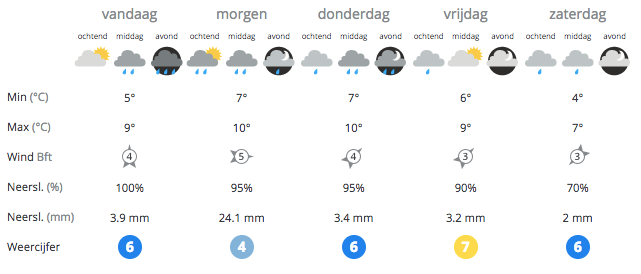 Vraag de docenten op welke manieren taal en rekenen hierin aan bod komen en welke taal- en rekenvragen erbij te stellen zijn. Laat hen aangeven bij welk (sub)domein en op welk niveau deze vragen zijn. Ze gebruiken daarbij uit de Standaarden en eindtermen ve Taal taak 1 van het onderdeel Taal 2.1 Lezen van informatieve teksten en van Rekenen het domein Verbanden en uit de Handreiking Rekenen de leerlijn Grafieken, diagrammen, tabellen en formules.  De docenten gaan zelf in kleine groepen aan de slag met praktijkvoorbeelden op het snijvlak van informatieve teksten (taal), instructies (Taal 2: Lezen in de Standaarden en eindtermen ve Taal) en verbanden (rekenen). Ze gebruiken de meegebrachte materialen en maken rekenvragen bij taaltaken die een rekenaspect hebben (getallen, grafiek, diagram, tabel). Bekende voorbeelden zijn naast het weerbericht, openingstijden, tarieven van abonnementen (bibliotheek, zwembad), grafieken en staaf- of cirkeldiagrammen et cetera.Ze bekijken de instructies van rekentaken en proberen hiervan het niveau te bepalen. Sluit het niveau van de instructies aan bij het niveau van de leerder? Wijs er ook op dat er, los van het niveau, ook zoiets bestaat als slecht geschreven instructies. Laat de docenten goede en slechte voorbeelden van instructies selecteren.Bespreek de (reken)vragen en stel met de groep criteria vast voor goede en passende rekenvragen, denk daarbij aan: betekenisvol, voor de hand liggend, relevant (dit wil iemand weten), open, op passend niveau voor de leerder et cetera. Waak voor vragen die uitsluitend ‘rekenen-om-het rekenen’ betreffen en de situatie als het ware negeren (bijvoorbeeld: ‘Tel alle getallen op’).MateriaalVoorbeelden van tabellen/grafieken/schema’s en diagrammen.  Rekenen voor leerlingen van 12-16 voor de lerarenopleiding Rekenmaterialen uit vo en mboTaal- en rekenmaterialen voor de doelgroepStandaarden en eindtermen ve Taal en RekenenCSamenhang taal en rekenen (theorie)ToelichtingDe docenten ontwikkelen een visie op het gelijktijdig en in samenhang werken aan taal- en rekenvaardigheid. Het onderwerp ‘rekentaal’ komt later terug en kan ook een onderwerp zijn waar een van de leerteams aan werkt. ActiviteitDe docenten formuleren een stelling die betrekking heeft op het in samenhang aanbieden van functionele taal- en rekentaken in de lespraktijk. Deze wordt besproken. Gebruik hiervoor bijvoorbeeld de debatvorm (zie Materiaal).Zorg eventueel voor een aantal korte teksten of video’s over deze thematiek, om de visievorming te ondersteunen. Gebruik hierbij eventueel ook materialen met betrekking tot de brede doelgroep laaggeletterden (inclusief laaggecijferden) uit module 1: Professionele basis. Materiaal Oecd.org/skills/Opiaac/  onder voorbeeldvragen (Sample questions and questionnaire)Lezenenschrijven.nl/over-laaggeletterdheid/ Youtu.be/j4knfw_T00A  (portretten)Youtu.be/FU0Wkvr_tlQ  (portretten)Debatindeklas.nl/debatvormen/DLeerteams: verwerken feedbackToelichtingDe leerteams verwerken de feedback op hun eerste plan van aanpak.ActiviteitVat eventueel de belangrijkste bevindingen uit de feedback samen voor de hele groep.Zorg dat elk leerteam tenminste de eigen feedback (online of op papier) krijgt. Licht die indien nodig toe of maak een aparte begeleidingsafspraak. De leerteams maken afspraken voor het verwerken van de feedback en zetten de volgende stappen in hun onderzoek.MateriaalFeedback per leerteam (online of op papier)EHuiswerk en praktijkopdrachtenEen korte visie schrijven op het aanbieden van taal en rekenen in samenhang.Een activiteit rond rekenvragen bij taalcontexten uitwerken en in de praktijk uitvoeren. Hiervan een verslag maken.Doornemen: leerlijn meetkundige begrippen en ruimtelijke oriëntatie. Zoeken naar praktijksituaties (met foto's) hierbij uit de omgeving van de leerders. NB: Laptop/tablet meenemen. FDossierVisie op aanbieden taal en rekenen in samenhangVerslag activiteit rond rekenvragen bij taalcontextenOnderdelen van deze bijeenkomstTerugblik op bijeenkomst 5Meetkunde: dagelijkse praktijk, ontwerpen en didactiekICT bij meetkundeTijd voor leerteamsHuiswerk en praktijkopdrachtenDossierOnderdelen van deze bijeenkomstTerugblik op bijeenkomst 5Meetkunde: dagelijkse praktijk, ontwerpen en didactiekICT bij meetkundeTijd voor leerteamsHuiswerk en praktijkopdrachtenDossierATerugblik bijeenkomst 5 ToelichtingDe docenten kijken terug op hoe er in de vijfde bijeenkomst is gewerkt. ActiviteitBespreek de vijfde bijeenkomst na met de docenten: het gaat hierbij zowel om de inhoud als om de manier waarop de bijeenkomst is verlopen. Voor de inhoud kunt u de onderdelen volgen zoals weergegeven in Opbouw Module, H.2.Bespreek het huiswerk:Vraag bijvoorbeeld enkele docenten in een kort statement hun visie samen te vatten op de combinatie van taal en rekenen. Het gaat hier niet om discussie.Gebruik eventueel een activerende werkvorm, bijvoorbeeld speeddaten, om de ervaringen uit de praktijk met rekenvragen bij taaltaken te delen.De docenten delen de voorbeelden op het gebied van meetkundige begrippen en ruimtelijke oriëntatie die ze hebben verzameld als huiswerk.Bespreek hier vooral het proces: Hoe zijn docenten te werk gegaan? Hebben ze leerders bevraagd of zijn ze vanuit hun eigen ervaringen en kennis op zoek gegaan? De voorbeelden zelf staan centraal in onderdeel B.BMeetkunde: dagelijkse praktijk, ontwerpen en didactiek ToelichtingDe docenten verdiepen zich in de dagelijkse praktijk van meetkundige begrippen en activiteiten, de leerlijnen en de didactiek van meetkunde als onderdeel van functioneel rekenonderwijs.ActiviteitGa na of er nog vragen zijn over de teksten over meetkunde (Standaarden en eindtermen ve Rekenen en de leerlijn Meetkundige begrippen en ruimtelijke oriëntatie). Typeer zo nodig kort het leerstofonderdeel meetkunde en benadruk het verschil met meten (werken met meetinstrumenten en het metriek stelsel).Inventariseer de verzamelde voorbeelden van meetkundige situaties (met foto's) uit het dagelijks leven op flap of bord. Praat kort over de kennis en vaardigheden die in enkele van deze situaties nodig zijn.Deel vervolgens samen met de groep de voorbeelden in in categorieën. Gebruik voor de indeling bijvoorbeeld de verschillende soorten praktijksituaties, de meetkundige inhouden (kennis en vaardigheden), het niveau of combinaties daarvan. Geef een korte typering van elke categorie.Verdeel vervolgens de categorieën over kleine groepen en vraag elke groep om bij die situatie een functionele rekentaak (die in een gesprek met de leerder kan worden uitgevoerd) en een lesvoorbereiding te maken. Presenteer dit op flappen in de vorm van een posterpresentatie.Ga in de nabespreking in op de onderliggende (meetkundige) vaardigheden (inclusief de meetkundetaal) van de leerders: Wat moeten zij weten en kunnen? Hoe ondersteun je hen daarbij?MateriaalVoorbeelden van meetkundige praktijksituaties (meegebracht door de docenten)Flap-overAlternatieve voorbeeldactiviteitAls er weinig situaties beschikbaar zijn of als uit de groep naar voren komt dat de docenten geen duidelijk beeld hebben van meetkundige situaties en taken, kan de volgende activiteit worden uitgevoerd. De docenten voeren zelf een of meerdere van de volgende meetkundige taken uit:Elke docent tekent zijn de route van parkeerplaats of ov-halte naar de ruimte waar hij zich nu bevindt en wisselt daarna in tweetallen uit. Bespreking: Wat zijn de kenmerkende elementen? Welke verschillende mogelijkheden zijn er om een route duidelijk te maken aan een ander? Welke vaardigheden op het gebied van rekenen (en taal) zijn nodig voor zender en ontvanger?De docenten maken een plattegrond (eventueel op schaal) van de onderwijsruimte, eventueel met de meubels erin. Bespreking: Wat zijn kenmerken van een plattegrond? Welke vaardigheden zijn nodig om die te kunnen maken en te lezen? Komt werken met plattegronden vaak voor? In welke situaties? Voor wie?Bekijk een deel uit de catalogus van Ikea, bijvoorbeeld tafels. Welke vormen komen voor? welke meetkundetaal is nodig om vormen, onderdelen et cetera te beschrijven? Wat zie je in de montagehandleiding? Welke (meetkundige) vaardigheden zijn nodig om hiermee te werken? Voor wie is dit belangrijk?CICT bij meetkundeToelichtingVeel onderwerpen in het dagelijks leven waar meetkunde aan te pas komt, worden ondersteund door ICT. Kaarten, plattegronden en routeplanners zijn daarvan de duidelijkste voorbeelden, maar ook software om een keuken te ontwerpen of een kamer in te richten vallen hieronder. Zelfs het maken van foto's bevat meetkundige aspecten. De docenten verkennen de meetkunde in ICT-toepassingen en krijgen zicht op de benodigde vaardigheden voor hun leerders om hiermee om te gaan. In dit onderdeel kan een relatie worden gelegd met diverse bronnen (zie Materiaal). ActiviteitDe docenten bekijken de activiteiten uit onderdeel B nog een keer en voeren deze eventueel uit, maar nu vanuit de mogelijkheden van digitale toepassingen. Schuif de flappen door naar een andere groep. Voorbeelden van toepassingen: Bij routes: tomtom, routeplanners en kaartprogramma’s (Google maps et cetera), reisplannersBij plattegronden van kamers en huizen: woningbouwverenigingen (WoningNet), verhuursites van bijvoorbeeld vakantiehuisjes, software voor inrichten van keukens en badkamersDe groepen bespreken de volgende vragen: Komt een leerder in aanraking met dit type programma’s en zo ja, waar en wanneer? Wat moet een leerder kennen en kunnen op het gebied van meetkunde en ICT om hiermee te werken? Is het nuttig om de leerder daarmee te leren werken?Hoe pak je dat dan aan (didactiek)? Vat in een gezamenlijke terugblik de aandachtspunten samen. Vraag daarbij ook of de docenten van plan zijn om ICT in te zetten bij het uitproberen van de voorbereide activiteit (zie B) met een of meerdere leerders.Materiaal Standaarden en eindtermen ve Rekenen op het gebied van digitale vaardigheden. Module 6, Digitale vaardigheden Advies digitale vaardigheden ve DTijd voor leerteamsToelichting en activiteitTijdens elke bijeenkomst kan tijd worden ingeruimd voor het werken in de leerteams. De teams gebruiken deze tijd om te werken aan het onderzoek of thema, om onderling uit te wisselen of om te presenteren.EHuiswerk en praktijkopdrachtenDe voorbereide activiteit rond meetkunde (zie onderdeel B) uitvoeren met een of meerdere leerders. Eventueel een video- of audio-opname maken en een of twee fragmenten van ongeveer 3 minuten selecteren om met de groep te bespreken. Lezen over ernstige rekenproblemen en dyscalculie, rekenstress en rekenangst (math anxiety) en/of mindset (zie Materiaal). Een opmerkelijke bevinding in relatie tot je eigen praktijk en jouw doelgroep noteren. Tip: De docenten kunnen deze onderwerpen ook in groepjes bestuderen. De bevindingen worden dan tijdens de volgende bijeenkomst gedeeld middels de expertmethode.MateriaalTEDx-talk: Youtube.com/watch?v=_njq16WDH9E Dekennisvannu.nl/site/artikel/Bang-voor-sommen/5887 Wij-leren.nl/mindset-talent.php Youcubed.org/resource/growth-mindset/ Protocol ERWD voor mbo Impulsenwoortblind.nl/wp-content/uploads/2017/04/i-en-w-magazine-maart-2017-dyscalculie-bij-volwassenen-1.pdfFDossierVoorbereiding activiteit meetkundeMaterialen voorbereiding activiteit meetkundeWerk van leerders tijdens activiteit meetkundeVerslagBevinding leeswerkOnderdelen van deze bijeenkomstTerugblik op bijeenkomst 6Achtergrond bij rekenproblemen en rekenangstAanpak rekenproblemen en rekenangstRekengesprekkenTijd voor leerteamsHuiswerk en praktijkopdrachtenDossierOnderdelen van deze bijeenkomstTerugblik op bijeenkomst 6Achtergrond bij rekenproblemen en rekenangstAanpak rekenproblemen en rekenangstRekengesprekkenTijd voor leerteamsHuiswerk en praktijkopdrachtenDossierATerugblik bijeenkomst 6ToelichtingDe docenten kijken terug op hoe er in de zesde bijeenkomst is gewerkt. ActiviteitBespreek de zesde bijeenkomst na met de docenten: het gaat hierbij zowel om de inhoud als om de manier waarop de bijeenkomst is verlopen. Voor de inhoud kunt u de onderdelen volgen zoals weergegeven in Opbouw Module, H.2.Bespreek de ervaringen met het uitvoeren van de meetkundige rekentaak in de praktijk.  Bespreek met de groep enkele audio- of videofragmenten en of werk van de leerders.Vraag de maker dit in te leiden en een kijkvraag te stellen of een vraag over het schriftelijk werk van de leerder. Ga in de nabespreking onder andere in op de vraag of het om functioneel rekenen ging en hoe de activiteit aansloot bij de leervragen, interesses, leervoorkeur en het rekenniveau van de leerder.BAchtergrond bij rekenproblemen en reken- en wiskundeangstToelichtingDe docenten leren inzien dat rekenproblemen en math anxiety (rekenangst) regelmatig voorkomen, ook bij kinderen en hoogopgeleide volwassenen. Zij leren kenmerken van rekenproblemen en rekenangst (her)kennen. Daarbij leren ze overeenkomsten en verschillen aangeven tussen problemen van laagopgeleide volwassenen (laaggeletterdheid en laaggecijferdheid) en specifieke problemen met rekenen en rekenangst. Ze leren hoe ze deze kennis in de praktijk kunnen inzetten en op welke manier ze leerders met rekenproblemen en rekenangst kunnen ondersteunen en wanneer ze hen moeten doorsturen.ActiviteitInventariseer de bronnen die docenten hebben gebruikt en de opmerkelijke bevindingen die ze hebben genoteerd. Vraag ook naar eigen ervaringen met de betreffende thema's. Kennen ze mensen met rekenproblemen, rekenangst, fixed mindset?Houd een interactieve presentatie over deze onderwerpen of vraag de docenten die hetzelfde onderwerp hebben gekozen een korte presentatie voor te bereiden en deze te houden voor de hele groep. Ingrediënten kunnen zijn:Kenmerken en herkenning van het probleemVoorbeelden van gedrag, uitspraken (video) van mensen die hier last van hebben Aanpak (voorbeelden en tips)MateriaalOpmerkelijke bevindingen uit het materiaal genoemd bij bijeenkomst 6CAanpak van rekenproblemen en rekenangst ToelichtingDocenten vergelijken de aanpak van laaggecijferdheid in het algemeen met die van specifieke rekenproblemen.ActiviteitDe docenten vergelijken in kleine groepen de kenmerken en aanpak van rekenproblemen en rekenangst en fixed mindset met de problematiek van laaggecijferdheid en laaggeletterdheid (en leerproblemen) in het algemeen. Gebruik bevindingen uit bijeenkomst 2 (kenmerken van de doelgroep) en uit module 1 (Professionele basis – leerproblemen en belemmeringen, coachend lesgeven).Betrek hierbij eventueel ook handleidingen van leermaterialen voor volwassenen. Staan daarin aanwijzingen voor het omgaan met leerproblemen (in het bijzonder rekenproblemen)?Vraag elke groep een aantal aanwijzingen te formuleren voor het opsporen van en omgaan met de problemen die de leerder ervaart. Wissel deze uit met hele groep en kom tot een gezamenlijke lijst, die in de praktijk beproefd kan worden.MateriaalDidactische handleidingen bij (reken)materialen en –methoden voor veDRekengesprekkenToelichtingDe docenten maken kennis met diverse vormen van rekengesprekken die in het reguliere onderwijs (po, vo en mbo) worden ingezet om leerlingen te ondersteunen. Ze onderzoeken of de instrumenten en werkwijze aangepast kunnen worden voor hun eigen praktijk.ActiviteitLaat de docenten in kleine groepen diverse voorbeelden (video's en artikelen) over rekengesprekken bekijken en bedenken of en hoe dit in hun eigen praktijk aan te passen is aan functioneel rekenen met rekensituaties waar de leerder mee geconfronteerd wordt. Verdeel de voorbeelden over de groepen en gebruik de werkvorm experts om in een tweede ronde de aanpassingen uit te wisselen. Laat in een plenaire ronde deze aangepaste gespreksvormen in verband brengen met het opsporen en aanpakken van rekenproblemen en rekenangst uit onderdeel B.MateriaalLeraar24.nl/het-rekenwerkgesprek/Youtube.com/watch?v=R4Gpwib5CMw ETijd voor leerteamsToelichting en activiteitTijdens elke bijeenkomst kan tijd worden ingeruimd voor het werken in de leerteams. De teams gebruiken deze tijd om te werken aan het onderzoek of thema, om onderling uit te wisselen of om te presenteren.FHuiswerk en praktijkopdrachtenEen samenvatting schrijven met persoonlijke aandachtspunten voor het omgaan met rekenangst in eigen praktijk. In een rekengesprek nagaan of er bij jouw leerders sprake is van ernstige rekenproblemen of rekenangst (bespreek ook hun ervaringen met vroeger rekenonderwijs) en hoe dit hun dagelijks functioneren belemmert.Een typering maken van deze leerder(s) en hun problemen.Een plan maken voor de begeleiding.De leerlijnen Meetinstrumenten gebruiken en het Metriek stelsel uit de Handreiking Rekenen bestuderen, op zoek gaan naar praktijksituaties die hierbij passen en tenminste een meetinstrument meenemen.Een gesprek met een leerder voeren om na te gaan in welke situaties hij in aanraking komt met meten (meetinstrumenten) en maten en welke kennis hij daarover heeft en gebruikt. De bevindingen meenemen naar de volgende bijeenkomst. GDossierSamenvatting over omgaan met rekenproblemen in de praktijkTypering leerderBegeleidingsplan Onderdelen van deze bijeenkomstTerugblik bijeenkomst 7Meten in de praktijkDidactiek van meten en een activiteit ontwerpenTijd voor leerteamsHuiswerk en praktijkopdrachtenOnderdelen van deze bijeenkomstTerugblik bijeenkomst 7Meten in de praktijkDidactiek van meten en een activiteit ontwerpenTijd voor leerteamsHuiswerk en praktijkopdrachtenATerugblik bijeenkomst 7ToelichtingDe docenten kijken terug op hoe er in de zevende bijeenkomst is gewerkt. ActiviteitBespreek de zevende bijeenkomst na met de docenten: het gaat hierbij zowel om de inhoud als om de manier waarop de bijeenkomst is verlopen. Voor de inhoud kunt u de onderdelen volgen zoals weergegeven in Opbouw Module, H.2.Bespreek het huiswerk en de praktijkopdracht:Hoe komen rekenproblemen tot uiting bij functioneel rekenonderwijs aan de doelgroep? Is dat anders dan in het reguliere onderwijs? Is het zinvol en mogelijk om laaggecijferdheid en rekenproblemen te onderscheiden? Hebben de docenten voldoende houvast voor de opsporing en aanpak van rekenangst en andere rekenproblemen?De ervaringen uit de praktijk met het voeren van rekengesprekken: 
Bespreek met de groep globaal de kenmerken van enkele casussen. Wat typeert deze  leerder en welke problemen heeft hij? Hoe hindert hem dit in het dagelijks functioneren? Als er veel casussen zijn, kan dit ook in kleine groepen.NB: De bevindingen uit de gesprekken over meten komen aan bod in onderdeel B en C.MateriaalSamenvatting rekenproblemen in de praktijkTypering leerder(s) met rekenproblemenBegeleidingsplan BMeten in de praktijkToelichtingDe docenten raken thuis in de praktijk en de didactiek van het meten. Ze leren situaties herkennen uit het leven van de leerders en zijn in staat om na te gaan welke kennis de leerder al heeft en gebruikt en welke problemen het onderwerp voor de leerder op kan leveren in zijn dagelijks functioneren. Ze leren daarbij betekenisvolle rekentaken ontwerpen.  ActiviteitInventariseer aan de hand van het huiswerk de situaties (thuis, werk, maatschappij) waarin leerders te maken krijgen met meetinstrumenten en maten.Neem eventueel met de groep de inhoud van dit subdomein in de Standaarden en eindtermen ve Rekenen en de leerlijnen kort door aan de hand van de meegenomen meetinstrumenten (bekijk en bespreek ze!) en ga in op vragen. Bespreek eventueel ook veelvoorkomende problemen uit het reguliere meetonderwijs (zie Materiaal). Orden samen met de groep (of eerst in kleine groepen) de voorbeeldsituaties in categorieën. Gebruik voor de indeling bijvoorbeeld de verschillende meetinstrumenten of grootheden (lengte groot en klein, tijd, inhoud in litermaten, temperatuur, oppervlakte, geld) of de praktijksituaties. Typeer elke categorie kort.Verdeel de categorieën over kleine groepen en vraag elke groep om na te gaan welke kennis en vaardigheden de leerder in die specifieke situatie nodig heeft. De docenten bedenken ook (mede op basis van de gesprekken uit het huiswerk) over welke situaties de leerder mogelijk al kennis heeft en hoe die kan worden ingezet. Voorbeelden: de eigen lengte (m, cm) en gewicht (kg), een afstand naar familie (km), de lestijden (kloktijden, duur), inhoud van flesje (l, dl, cl), maten bij medicijnen (mg), maten bij koken (g, l) et cetera. MateriaalVoorbeelden van praktijksituaties op het gebied van meten en meetinstrumenten (huiswerk)Rekenen voor leerlingen van 12-16 voor de lerarenopleiding (H.4)CDidactiek van het meten en een activiteit ontwerpenToelichtingDe docenten leren kritisch kijken naar de kern van meten in de praktijk en met welke didactische principes dit ondersteund kan worden. Zij ontwerpen een meetactiviteit.ActiviteitGa na welke onderdelen op het gebied van meten de docenten van belang achten voor hun leerders. Ga daarbij kort in op een aantal kenmerkende didactische principes van het meten. Laat deze uit de groep komen of draag ze eventueel zelf aan.Voorbeelden:Meten (concreet handelen meten en wegen in de praktijk)Referentiematen kennen (eigen lengte, gewicht, pak melk, suiker …)Meten is afpassen (stappen, handen, tegels, standaardmaten)Visuele ondersteuning (tekeningen, plaatjes) ter begripDe getallenlijn (als meetschaal) als ondersteunend model gebruikenOpmerkingen:Veelal denken docenten dat het bij meten uitsluitend gaat om rijtjes met maten uit het metriek stelsel. In de praktijk zijn echter andere zaken van belang. Het metriek stelsel is het formele sluitstuk van de leerlijn. Dit is lang niet voor elke leerder betekenisvol, haalbaar en nodig. Voer hierover eventueel een gesprek met de groep (bijvoorbeeld aan de hand van stellingen of de leerlijn meten in po/vo).Tijd is een onderdeel van het domein meten waarbij de eenheden niet gaan in stappen van 10. Het kan verstandig zijn extra aandacht te besteden aan tijd (klok en kalender) omdat dit in de praktijk van de leerders veel voorkomt en lastig is. Geld hoort officieel ook bij het subdomein meten en kan hier worden meegenomen: het past ook bij getallen. Vraag de docenten vervolgens om in tweetallen bij een van de situaties uit onderdeel B een activiteit te ontwerpen (bij voorkeur met concrete materialen). De activiteit is functioneel is en betekenisvol voor de leerders en heeft een passend niveau. De docenten zetten hier een of meer van de verzamelde didactische principes in. Elk tweetal presenteert de activiteiten op posters. De docenten maken hierna een keuze voor een van de activiteiten. Ze werken deze nader uit voor hun eigen situatie en voeren hem na de bijeenkomst uit met (een of meer van) hun leerders. MaterialenLeerlijnen meten (uit de Handreiking Rekenen)Lesmaterialen voor meten ve (zie onder andere Succes rekenen! klussen in huis)Leerlijn meten voor po/vo, zie: Slo.nl/downloads/documenten/poster-_leerlijn-meten.pdf/DTijd voor leerteamsToelichting en activiteitTijdens elke bijeenkomst kan tijd worden ingeruimd voor het werken in de leerteams. De teams gebruiken deze tijd om te werken aan het onderzoek of thema, om onderling uit te wisselen of om te presenteren. EHuiswerk en praktijkopdrachtenPraktische meetactiviteit met leerders uitvoeren. Video of audio-opname maken. In Standaarden en eindtermen ve Rekenen het domein getallen en de visie daarop doornemen.Bij leerders nagaan wat zij hebben aan kennis van getallen en aan vaardigheden als het over rekenen met geld gaat.FDossierVerslag (opname) van praktische meetactiviteitOnderdelen van deze bijeenkomstTerugblik op bijeenkomst 8Praktijksituaties: getallen overalLeerlijn getallen van basisonderwijs tot volwasseneneducatieVisie, didactiek en inhoud bij domein getallen in de volwasseneneducatie Huiswerk en praktijkopdrachtenDossierOnderdelen van deze bijeenkomstTerugblik op bijeenkomst 8Praktijksituaties: getallen overalLeerlijn getallen van basisonderwijs tot volwasseneneducatieVisie, didactiek en inhoud bij domein getallen in de volwasseneneducatie Huiswerk en praktijkopdrachtenDossierATerugblik bijeenkomst 8ToelichtingDe docenten kijken terug op hoe er in de achtste bijeenkomst is gewerkt. ActiviteitBespreek de achtste bijeenkomst na met de docenten: het gaat hierbij zowel om de inhoud als om de manier waarop de bijeenkomst is verlopen. Voor de inhoud kunt u de onderdelen volgen zoals weergegeven in Opbouw Module, H.2.Bespreek de praktijkopdracht: de meetactiviteit met de leerders. Vraag hoe deze activiteit samenhangt met de theorie, de leerlijn, de didactische principes en de voorkennis van de leerders.NB: Het domein getallen en de bevindingen uit de gesprekken met de leerders over getallen en rekenen met geld komen aan bod in onderdeel B en D.BPraktijksituaties: getallen overalToelichtingDe docenten gaan in gesprek met elkaar aan aanleiding van de gesprekken met leerders over de rol van getallen in het dagelijks leven. Zij worden zich ervan bewust dat kennis van getallen en gebruik van getallen in de dagelijkse praktijk vaak heel anders is dan bij sommen maken op school. ActiviteitVerzamel met de docenten zoveel mogelijk getallen uit de eigen persoonlijke omgeving (waar en wanneer heb je vandaag al getallen gezien?) en onderscheid ze op soort (heel getal, kommagetal, breuk et cetera), functie en notatie (in cijfers, in woorden). Laat de docenten zelf met categorieën komen en bespreek die. Er zijn veel indelingen mogelijk! Bespreek in ieder geval de functie die getallen hebben zoals: aanduiding van een hoeveelheid of aantal (hoeveel?), aanduiding van een rangorde (de hoeveelste?), aanduiding van een maat (1,5 cm, 2 euro), aanduiding van een code (buslijn, huisnummer, pincode, telefoonnummer et cetera), aanduiding van een verhouding (breuk, %, 3 op 5, 15 km/u).De docenten bespreken vervolgens in kleine groepen in welke situaties, waar en wanneer en op welke manier hun leerders in aanraking komen met getallen en wat ze hierbij moeten weten en kunnen. Let op: het gaat hier niet om het rekenen, maar om de getallen zelf. Ze gebruiken de informatie uit de gesprekken (en ervaringen) met hun leerders.Inventariseer dit met de hele groep en bespreek hoe de kennis van getallen op een functionele manier kan worden bijgebracht of uitgebreid.CLeerlijn getallen vanaf basisonderwijs tot volwasseneneducatieToelichtingDe docenten krijgen inzicht in de leerlijn getallen zoals die in het (basis)onderwijs wordt opgebouwd en in de didactiek ervan. Zij kennen de opbouw en de aanpak van de basisbewerkingen (berekeningen) en kunnen deze in verband brengen met de verschillende niveaus van het handelingsmodel: concreet, modelmatig en formeel (zie bijeenkomst 2).ActiviteitEr zijn verschillende manieren om met de docenten aan dit onderwerp te werken. Hieronder staat een aantal voorbeelden.Voorbeeld 1:Houd een interactieve presentatie over de leerlijn getallen (gebruik de informatie uit bronnen zoals bijvoorbeeld de kennisbasis rekenen-wiskunde voor de pabo, rekendidactiek materialen van de pabo of de tweedegraads lerarenopleiding et cetera). Ga in op de opbouw van concreet (materialen) naar formeel (standaardprocedures), rekenmodellen (zoals getallenlijn en rechthoekmodel) en strategieën die gebruik maken van relaties tussen getallen en eigenschappen van bewerkingen, schattend rekenen en de rekenmachine.Voorbeeld 2:De docenten maken een aantal kale rekenopgaven (bijvoorbeeld: 325 + 78; 82 – 39; 2018 – 1993; 12 x 35; 488 : 8; 3,50 : 0,50 ). Ze vergelijken de aanpak onderling en wisselen deze uit. Vervolgens bedenken ze bij elke opgave een situatie en lossen ze elke opgave op de verschillende niveaus van het handelingsmodel op. Bespreek de invloed van een situatie, het gebruik van concreet materiaal en van rekenmodellen (getallenlijn) op de rekenaanpak. Voorbeeld 3:De docenten bespreken, vergelijken en ordenen voorbeelden van uitwerkingen van leerlingen op verschillende rekenopgaven volgens de leerlijn of het handelingsmodel (zie Materiaal).MateriaalRekenen voor leerlingen van 12-16 voor de lerarenopleiding Pabo-methodes rekenen en rekendidactiekDVisie, didactiek en inhoud bij domein getallen in de volwasseneneducatieToelichtingIn de volwasseneneducatie ligt de nadruk op functioneel rekenen en niet (of minder) op het leren rekenen om het rekenen (sommen maken) en op rekentechnische zaken (procedures). Volgens deze visie wordt het domein getallen in de Standaarden en eindtermen ve Rekenen gezien als een ondersteunend domein. Dit onderdeel gaat over de verbinding van deze visie met de praktijk.ActiviteitBreng met de docenten in kaart hoe het domein getallen, zoals dat beschreven en met voorbeelden toegelicht is in de Standaarden en eindtermen ve en in de Handreiking Rekenen, verschilt van de leerlijn getallen in het reguliere (basis)onderwijs. Bespreek de visie op het domein getallen als ondersteunend domein en de betekenis daarvan voor de praktijk door de docenten stellingen te laten formuleren en bediscussiëren. Voorbeelden van stellingen:Het is wenselijk om ook volwassen leerders rijtjes sommen te laten maken.Alle volwassenen moeten schattingen kunnen maken in hun dagelijks leven.Wie de tafels niet kent, kan nooit verder komen met rekenen.Om je te kunnen redden in het dagelijks leven hoef je geen sommen te kunnen uitrekenen.Het is voor een volwassen leerder genoeg als hij een rekenmachine kan gebruiken om dingen uit te rekenen.Oefenen met sommen maken helpt je bij het functioneel rekenen in het dagelijks leven.In elke sessie met mijn leerder(s) krijgt het domein getallen aandacht.U kunt de docenten vragen positie te kiezen op een lijn die loopt van 'helemaal mee oneens' tot 'helemaal mee eens' en hen vervolgens enkele standpunten laten toelichten. Sluit af met een rondje langs de docenten over de manier waarop zij het domein getallen aandacht (willen) geven in hun eigen praktijk. ETijd voor leerteamsToelichting en activiteitTijdens elke bijeenkomst kan tijd worden ingeruimd voor het werken in de leerteams. De teams gebruiken deze tijd om te werken aan het onderzoek of thema, om onderling uit te wisselen of om te presenteren. FHuiswerk en praktijkopdrachtenPersoonlijke visie beschrijven op het domein getallen in de volwasseneneducatie en toelichten hoe je in je eigen onderwijspraktijk hier aandacht aan geeft. Daarbij desgewenst onderscheid maken tussen verschillende groepen leerders. De leerlijn Verhoudingsproblemen oplossen doornemen.Voorbeelden verzamelen van verhoudingssituaties in de praktijk: wat komen je leerders tegen?GDossierPersoonlijke visie op het domein getallen in de volwasseneneducatieToelichting op de toepassing hiervan in de eigen lessituatieOnderdelen van deze bijeenkomstTerugblik op bijeenkomst 9Verhoudingen in de praktijk: alledaagse situaties en taalDidactiek: Rekenmodellen (strook, getallenlijn, verhoudingstabel) en oplossingsstrategieënTijd voor leerteamsHuiswerk en praktijkopdrachtenDossierOnderdelen van deze bijeenkomstTerugblik op bijeenkomst 9Verhoudingen in de praktijk: alledaagse situaties en taalDidactiek: Rekenmodellen (strook, getallenlijn, verhoudingstabel) en oplossingsstrategieënTijd voor leerteamsHuiswerk en praktijkopdrachtenDossierATerugblik bijeenkomst 9ToelichtingDe docenten kijken terug op hoe er in de negende bijeenkomst is gewerkt. ActiviteitBespreek de negende bijeenkomst na met de docenten: het gaat hierbij zowel om de inhoud als om de manier waarop de bijeenkomst is verlopen. Voor de inhoud kunt u de onderdelen volgen zoals weergegeven in Opbouw Module, H.2.Bespreek het huiswerk. Vraag de docenten om in één zin de kern van hun persoonlijke visie samen te vatten. Zorg ervoor dat het geen herhaling wordt van de discussies uit de vorige bijeenkomst.Ga na of er nog informatieve vragen zijn over de leerlijn Verhoudingsproblemen oplossen die de docenten bestudeerd hebben en of het gelukt is praktijksituaties bij het domein verhoudingen te verzamelen passend bij hun leerders. Deze worden in de volgende activiteiten gebruikt.MateriaalPersoonlijke visie op het domein getallen in de volwasseneneducatieToelichting op toepassing hiervan in de eigen lessituatieBVerhoudingen in de praktijk: alledaagse situaties en taalToelichtingVerhoudingen komen voor in alledaagse situaties. Daarbij is ook de taal van verhoudingen van belang.NB:  Procenten, ook (een speciaal soort) verhoudingen, komen aan bod in de volgende bijeenkomst.ActiviteitInventariseer op flap of bord de verzamelde voorbeelden van verhoudingen in alledaagse situaties. Praat kort over de taal van verhoudingen die bij deze situaties hoort (per, op de, van de, schaal, vergroot, verkleind et cetera.) Ga, als dat nodig is, in op de aard van de verhoudingen. Verhoudingen tussen twee grootheden (bijvoorbeeld gewicht en prijs; of afstand en tijd; hoeveelheden en aantal personen); verhoudingen binnen een grootheid (bijvoorbeeld omrekenen km naar m) of verhoudingen als verdeling (7 delen water op 1 deel siroop); verhoudingen in één getal 45 km/u, 34% et cetera.Deel vervolgens samen met de groep (of eerst in kleine groepen) de voorbeelden in in categorieën. Gebruik voor de indeling bijvoorbeeld de verschillende soorten praktijksituaties of de soorten verhoudingen of de aanpak (kennis en vaardigheden) of de complexiteit van de situatie. Combinaties zijn ook mogelijk! Geef een korte typering van elke categorie.Verdeel vervolgens de categorieën over kleine groepen en vraag elke groep om bij die situatie(s) een eerste opzet van een functionele rekentaak te maken, die uitgaat van een gesprek met de leerder. Presenteer dit op flappen in de vorm van een posterpresentatie.Ga in een nabespreking in op de onderliggende vaardigheden (inclusief de taalvaardigheden) van de leerders: Wat moeten zij weten, begrijpen en kunnen om zich in die situatie te redden? NB: In de volgende activiteit wordt ingegaan op de didactiek van verhoudingen en de ondersteunende rekenmodellen die daarbij gebruikt kunnen worden.MateriaalVoorbeelden van verhoudingssituaties, zoals:Recepten (verhouding tussen hoeveelheid en aantal personen) Folders met prijzen per hoeveelheid of aantalKaarten en plattegronden (schaal)Snelheid (op snelheidsmeter of verkeersbord)CDidactiek: Rekenmodellen (strook, getallenlijn, verhoudingstabel) en oplossingsstrategieënToelichtingHet gebied van verhoudingen is een breed en veelzijdig gebied, dat raakvlakken heeft met andere domeinen (in het bijzonder getallen en meten). De docenten maken kennis met rekenmodellen die ondersteunen bij het begrijpen van en rekenen in verhoudingssituaties. ActiviteitPresenteer de veelgebruikte rekenmodellen (onder andere strook, dubbele getallenlijn en verhoudingstabel). Informeer bij de docenten in hoeverre zij daarmee bekend zijn.Benadruk het belang van visualisatie (bijvoorbeeld via de strook) voor ondersteuning van het begrip en de verhoudingstabel voor het structureren van het rekenwerk.Laat de docenten zelf een aantal opdrachten over verhoudingen uitwerken en oplossen en hun strategieën onderling vergelijken. Vraag hen om dat ook met behulp van deze modellen te doen, zodat ze vaardig en flexibel worden in het werken ermee en in het ondersteunen van hun leerders. Gebruik zo mogelijk werk van leerders (of van leerlingen uit po, vo of mbo) om de modellen in gebruik te laten zien. Laat de docenten de verschillende oplossingen analyseren en vergelijken. MateriaalDiverse rekenmodellenWerk van leerders of leerlingen po, vo, mboD Verhoudingen in de volwasseneneducatieToelichtingVerhoudingen is een abstract onderwerp dat lastig concreet is te maken. Dat betekent dat het thema Verhoudingen voor veel laagopgeleide leerders al snel een brug te ver kan zijn. De docenten denken na over de haalbaarheid van dit onderwerp als het gaat om hun leerders.ActiviteitLaat de docenten het niveau van de eerder ontwikkelde rekentaken (onderdeel B) bepalen met behulp van de rubric die hoort bij deze leerlijn. De groep die aan de taak heeft gewerkt, geeft aan hoe de modellen bij deze taak ingezet kunnen worden. Zij zet dit op een flap en u bespreekt dit centraal.Benadruk dat begrip hebben van verhoudingen in betekenisvolle en vertrouwde situaties in veel gevallen belangrijker is voor de leerders dan verhoudingsgewijs kunnen (uit)rekenen. Benadruk dat het voor laagopgeleide volwassenen vooral gaat over je kunnen redden in dagelijkse situaties en niet in de eerste plaats over het maken van rekenopgaven. MateriaalRubric van de leerlijn Verhoudingsproblemen oplossen uit de Handreiking Rekenen.Leerlijn Verhoudingen uit po of vo ETijd voor leerteamsToelichting en activiteitTijdens elke bijeenkomst kan tijd worden ingeruimd voor het werken in de leerteams. De teams gebruiken deze tijd om te werken aan het onderzoek of thema, om onderling uit te wisselen of om te presenteren. FHuiswerk en praktijkopdrachtenLeerlijn Procentenproblemen oplossen doornemen.Op zoek gaan naar situaties met procenten in de dagelijkse omgeving van jouw leerders: wat komen zij tegen?Aan de hand van één praktijkvoorbeeld met procenten in gesprek gaan met de leerder: wat weet hij van procenten: taal, notatie, betekenis? Bezit hij alledaagse kennis als: 50% is de helft, et cetera. Gebruik eventueel de leerlijn Procentproblemen oplossen om passende vragen te stellen. MateriaalLeerlijn (rubric) Procentproblemen oplossen uit de Handreiking RekenenGDossierVerslag gesprek leerder over kennis van procentenOnderdelen van deze bijeenkomstTerugblik op bijeenkomst 10Procenten in de praktijkProcenten voor de volwasseneneducatie: didactiekTijd voor leerteamsHuiswerk en praktijkopdrachtenDossierOnderdelen van deze bijeenkomstTerugblik op bijeenkomst 10Procenten in de praktijkProcenten voor de volwasseneneducatie: didactiekTijd voor leerteamsHuiswerk en praktijkopdrachtenDossierATerugblik bijeenkomst 10ToelichtingDe docenten kijken terug op hoe er in de tiende bijeenkomst is gewerkt. ActiviteitBespreek de tiende bijeenkomst na met de docenten: het gaat hierbij zowel om de inhoud als om de manier waarop de bijeenkomst is verlopen. Voor de inhoud kunt u de onderdelen volgen zoals weergegeven in Opbouw Module, H.2.Vraag of het gelukt is met het huiswerk op het gebied van procenten. De inhoud ervan komt in het volgende onderdeel aan bod.MateriaalVerslag gesprek leerder over kennis van procentenBProcenten in de praktijkToelichtingDe docenten leren alledaagse situaties kennen waarin procenten voorkomen. Ze herkennen procenten als speciaal soort verhoudingen.ActiviteitInventariseer met de hele groep welk soort situaties de docenten hebben verzameld en over welke situaties ze een gesprek hebben gevoerd.De docenten vormen tweetallen: ofwel omdat ze een vergelijkbare situatie als uitgangspunt hebben genomen, ofwel juist een heel verschillende. De tweetallen wisselen de ervaringen met de leerder uit. Wat is de kennis van de leerder? Aan welke leervragen moet hiervoor gewerkt worden? Hoe zou je hierover in gesprek kunnen gaan? Welke situatie neem je als uitgangspunt en wat is je eerste vraag?Bespreek vervolgens deze ervaringen met de hele groep. Inventariseer de beginsituaties (kennis en vaardigheden) en leg die naast de leerlijn. Wat is haalbaar voor de leerders? MateriaalLeerlijn Procentproblemen oplossenVerslagen gesprek leerder over kennis van procentenCProcenten voor de volwasseneneducatie: didactiek ToelichtingDe docenten krijgen zicht op procenten als onderdeel van het domein verhoudingen. Het onderdeel procenten heeft een duidelijker leerlijn dan het domein verhoudingen als geheel. ActiviteitBespreek procenten als bijzondere verhouding (genormeerd op 100) en ga ook in op de bijbehorende taal en notatie.Ga in op de leerlijn procenten (po en vo), bespreek de rol van ankerpercentages en de bijbehorende delingen (50% delen door 2, 10% delen door 10 et cetera). De modellen die bruikbaar zijn bij verhoudingen, zijn dat ook bij procenten. De docenten oefenen eventueel hiermee. Bespreek ook wat procenten lastig maakt: het lijken gewone getallen, maar omdat het verhoudingen zijn kun je er niet ‘gewoon’ mee rekenen. De docenten gaan aan de slag met enkele voorbeelden van lastige problemen (op hun eigen niveau!) en veelgemaakte fouten om hun eigen rekenkennis te verdiepen en na te denken over de manier waarop ze hier in hun praktijk mee om willen gaan.Ga met de docenten na hoever ze willen gaan in het rekenen met procenten en waar voor hun leerders de balans moet liggen tussen eenvoudig begrip hebben van procenten als verhoudingen, globaal schatten en rekenen met ankerpercentages en rekenen met procenten.MateriaalLeerlijn Procenten po vo (bijvoorbeeld: Slo.nl/downloads/documenten/poster-leerlijn-procenten.pdf/) Leerlijn (rubric) Procentproblemen oplossen uit Handreiking RekenenDTijd voor leerteamsToelichting en activiteitTijdens elke bijeenkomst kan tijd worden ingeruimd voor het werken in de leerteams. De teams gebruiken deze tijd om te werken aan het onderzoek of thema, om onderling uit te wisselen of om te presenteren. EHuiswerk en praktijkopdrachtenHuiswerk:Lezen en bekijken: Rekenen op taal van Dolly van Eerde (Volgens  Bartjens jg 35, 2015/2016, nr 1, p.4-8) Fisme.science.uu.nl/publicaties/literatuur/7214.pdf (iets complexer)Leraar24.nl/scaffolding-taal-in-de-reken-wiskundeles/ (video)Noteren wat voor jouw praktijk bruikbaar en relevant is. Een video of audio-opname meebrengen van een gesprek met een of meer leerders waarin je hulp biedt. Een transcript maken van een klein stukje van deze opname.FDossierAantekeningen lees- en kijkmateriaalVideo of-audio-opname begeleidingssituatieTranscript van deel opnameOnderdelen van deze bijeenkomstTerugblik bijeenkomst 11Rekentaal en Scaffolding Internationaal perspectief: Piaac en voorgangers, Numeracy frameworks, ALMTijd voor leerteamsHuiswerk en praktijkopdrachtenDossierOnderdelen van deze bijeenkomstTerugblik bijeenkomst 11Rekentaal en Scaffolding Internationaal perspectief: Piaac en voorgangers, Numeracy frameworks, ALMTijd voor leerteamsHuiswerk en praktijkopdrachtenDossierATerugblik bijeenkomst 11ToelichtingDe docenten kijken terug op hoe er in de elfde bijeenkomst is gewerkt. ActiviteitBespreek de elfde bijeenkomst na met de docenten: het gaat hierbij zowel om de inhoud als de manier waarop de bijeenkomst is verlopen. Voor de inhoud kunt u de onderdelen volgen zoals weergegeven in Opbouw Module, H.2.Ga na of er vragen zijn over het huiswerk ter voorbereiding van deze bijeenkomst (artikel en video) en inventariseer of de docenten opnamen of transcripten van begeleidingssituaties hebben meegenomen.MateriaalAantekeningen lees- en kijkmateriaalVideo of-audio-opname begeleidingssituatieTranscript van deel opname BRekentaal en scaffoldingToelichtingDe docenten krijgen zicht op de taal van het rekenen en hoe deze rekenvaktaal ontwikkeld kan worden vanuit situaties en dagelijkse taal en met hulp van interactie en taalsteun. Scaffolding, een specifieke vorm van afnemende adaptieve hulp, kan hierbij ondersteunend zijn in rekengesprekken.ActiviteitenBekijk samen een van de video’s (zie A) en vraag de docenten hun hand op te steken als ze bij een fragment een vraag hebben of als ze iets zien wat zij voor hun eigen praktijk relevant en bruikbaar vinden. Zet de video stop en vraag de handopsteker het punt in te brengen en bespreek dit met de groep. Bewaak hierbij de tijd. Verzamel de aspecten die de docenten bruikbaar en relevant vinden voor de volwasseneneducatie (noteer ze op flap of bord). Ga als daar behoefte aan is dieper in op de theorie achter scaffolding en de toepassing bij rekenen. Verbind dat met het voeren van rekengesprekken (zie bijeenkomst 7).Analyseer (eigen) protocollen vanuit de achtergronden bij taal (zie Materiaal).MateriaalAantekeningen lees- en kijkmateriaalVideo- of audio-opname begeleidingssituatie (zie A) Transcript van deel opname CInternationaal perspectief: Piaac, Numeracy frameworks, ALM ToelichtingDe docenten maken kennis met rekenen in de volwasseneneducatie in internationaal perspectief. Daarbij gaat het om toetsing door de OECD, raamwerken (standaarden en eindtermen) in andere landen en de bijbehorende lesmaterialen et cetera. De ALM (Adults Learning Mathematics) is een internationaal onderzoeksforum dat jaarlijks een conferentie organiseert en papers publiceert.ActiviteitenPresenteer de resultaten van PIAAC en laat de docenten zelf de voorbeeldopdrachten maken en bespreken vanuit de eigen praktijk.De docenten leggen enkele voorbeelden van internationale frameworks naast de Standaarden en eindtermen ve Rekenen en bekijken lesmaterialen die ze vergelijken met wat zij zelf gebruiken.De docenten kijken op de ALM-site en een kiezen een publicatie uit die aansluit bij de eigen leervraag of interesse: ze lezen dit en vatten het samen. Tip: Nodig een gastspreker uit over dit onderwerp.MateriaalALM-siteDTijd voor leerteamsToelichting en activiteitTijdens elke bijeenkomst kan tijd worden ingeruimd voor het werken in de leerteams. De teams gebruiken deze tijd om te werken aan het onderzoek of thema, om onderling uit te wisselen of om te presenteren. EHuiswerk en praktijkopdrachtenGeenFDossierSamenvatting van een publicatie naar keuze van de ALM-siteOnderdelen van deze bijeenkomstTerugblik bijeenkomst 12Uitwisselen ervaringen met leermaterialenSelectie van leermaterialen Huiswerk en praktijkopdrachtenDossierOnderdelen van deze bijeenkomstTerugblik bijeenkomst 12Uitwisselen ervaringen met leermaterialenSelectie van leermaterialen Huiswerk en praktijkopdrachtenDossierATerugblik bijeenkomst 12ToelichtingDe docenten kijken terug op hoe er in de twaalfde bijeenkomst is gewerkt. ActiviteitBespreek de twaalfde bijeenkomst na met de docenten: het gaat hierbij zowel om de inhoud als om de manier waarop de bijeenkomst is verlopen. Voor de inhoud kunt u de onderdelen volgen zoals weergegeven in Opbouw Module, H.2.BUitwisselen ervaringen met leermaterialenToelichtingDe docenten leren kritisch te kijken naar het lesmateriaal dat ze gebruiken. Ze bespreken zelfgemaakt materiaal: waarom dit beter kan zijn (aansluiten bij leerder) en waarom niet (kwaliteit).Activiteit Besteed vooraf aandacht aan zelfgemaakt materiaal: wat zijn hier de voor- en nadelen van?De docenten beantwoorden de volgende vragen: Voor welke doelgroep is de methode bedoeld?Voor welk niveau?Welke vaardigheden komen aan bod? Is het materiaal (gedeeltelijk) digitaal?Wat vinden de leerders van de methode?Wat vind je zelf van de methode (sterke kanten, zwakke punten)?Als je de methode niet gebruikt, zou je er na deze bespreking mee willen werken? Waarom wel/niet?Wissel plenair uit. Stel criteria op waar goed lesmateriaal aan moet voldoen. Denk hierbij aan de leerkenmerken, -stijlen en doelen en de manier waarop de volgende zaken zichtbaar zijn in het lesmateriaal:  De aansluiting bij de omgeving van de leerderHet niveau van het materiaal De aansluiting bij de Standaarden en Eindtermen ve Rekenen,De didactische uitgangspunten en werkvormen Het stimuleren van zelfstandig lerenHet werken met functionele rekentakenBuitenschools lerenPortfoliomethodiekDe mogelijkheid tot differentiatieHet stimuleren van samenwerkend lerenDe vormgevingDe beschikbaarheid De toegankelijkheidDe prijs……MateriaalMeegebrachte leermaterialenCSelectie van leermaterialenDoelAan de hand van de materialenscans (zie materiaal) zien de docenten op basis van welke categorieën de meeste bestaande leermaterialen zijn ingedeeld.ActiviteitLeg uit wat een materialenscan is: wat de functie ervan is en hoe je hem kunt gebruiken. Deel casussen van leerders uit (zie Materiaal). De docenten zoeken in tweetallen uit welk materiaal geschikt zou zijn voor hun casus. Ze kunnen ook een leerdersportret gebruiken dat ze zelf hebben gemaakt (bijeenkomst 2).Bespreek met de docenten: Werkt de materialenscan volgens jullie? Kun je er iets mee in jouw praktijk? Welk materiaal zou je wel eens uit willen proberen?Materiaal Aan de slag met leer- en beoordelingsmateriaal voor volwassenen (materialenscan)Aanbod overzicht taal en rekenen ve (materialenscan digitaal)Casussen en profielen van leerders (uit: Raamwerk Docent Basisvaardigheden en van Lezenenschrijven.nl/verhalen/ )Portretten van leerders van de docenten zelf (bijeenkomst 2)DHuiswerk en praktijkopdrachtenLes of een lesonderdeel voorbereiden met een leermiddel dat je het meest aanspreekt maar dat je nog nooit gebruikt hebt. Vragen naar de mening van de leerders: wat vinden zij hiervan? Wat vinden zij van het materiaal dat ze normaalgesproken gebruiken en waarom vinden ze dat? Verslag maken en in de online omgeving plaatsen. Zo veel mogelijk materiaal meebrengen met betrekking tot toetsing en beoordeling van de opleiding waar je werkt of stageloopt. Lezen: Wat maakt het leren van laaggeletterde volwassenen effectief en hoe kunnen leereffecten gemeten worden? h.3, h. 9.EDossierBeoordelingen materialenVerslag toepassing in de praktijkOverzicht van de onderdelenTerugblik op bijeenkomst 13Presentatie toetsingDiscussie over nut en noodzaak van toetsenToetsmateriaal bespreken en evaluerenOverzicht van de onderdelenTerugblik op bijeenkomst 13Presentatie toetsingDiscussie over nut en noodzaak van toetsenToetsmateriaal bespreken en evaluerenATerugblik bijeenkomst 13ToelichtingDe docenten kijken terug op hoe er in de dertiende bijeenkomst is gewerkt. ActiviteitBespreek de dertiende bijeenkomst na met de docenten: het gaat hierbij zowel om de inhoud als de manier waarop de bijeenkomst is verlopen. Voor de inhoud kunt u de onderdelen volgen zoals weergegeven in Opbouw Module, H.2.Toepassing in de praktijkBespreek de bijeenkomst na met de docenten: wat was moeilijk, wat ging goed? Bespreek de ervaringen met de leermaterialen: waar werken de leerders graag mee en waarom? Wat sluit volgens de docenten goed aan bij de opgestelde criteria en bij de leerkenmerken, leerstijlen en leerbehoeften van de leerders?  MateriaalVerslag van praktijkervaring met onbekende leermaterialenBPresentatie toetsingToelichting Voor de discussie over toetsing begint, is het handig te weten welke verschillende vormen van toetsing er zijn en waarvoor deze ingezet kunnen worden. Activiteit Geef interactief uitleg over de aard van beoordelen (formatief, summatief, adaptief, diagnostisch, intake en voortgang) en de verschillende soorten toetsen voor summatief toetsen (multiple choice of kort antwoord waarbij alleen de uitkomst telt, toetsen met open vragen waarbij het proces, de berekening, mee wordt beoordeeld, assessments,  rekenprojecten) en formatief beoordelen (rubric, checklist, logboek) en andere vormen van beoordeling (beoordeling door peers, zelfbeoordeling). Ga ook in op digitaal toetsen, toetsen op papier, mondeling toetsen, handelend (in de praktijk) toetsen.Wijs ook op de publicatie Aan de slag met leer- en toetsmaterialen: hier staan, net als van de leermaterialen, ook  algemene gegevens per toets voor de doelgroep (zie bijeenkomst 13 Leermaterialen).MateriaalPowerPoint of ander presentatiemediumAan de slag met leer- en toetsmaterialen Aanbod overzicht taal en rekenen ve CDiscussie over nut en noodzaak van toetsenToelichting Voor toetsing en beoordelingsinstrumenten geldt hetzelfde als voor andere onderdelen van leertrajecten voor deze doelgroep: ze moeten aansluiten bij de leerkenmerken, leerstijlen en leerbehoeften. Toetsen kan een beladen activiteit zijn voor de leerders, het is daarom aan te raden een discussie te voeren over het nut en de noodzaak van toetsing.Activiteit De docenten voeren de discussie in de leerteams:Waarom toets en beoordeel je? Welke vorm(en) gebruik je daarvoor?Welke belemmeringen kom je tegen bij de leerders en hoe ga je hiermee om?Wie zijn belanghebbenden (gemeente, docent, leerder)?Wanneer is toetsen en beoordelen noodzakelijk en wanneer niet?Wanneer is het nuttig en wanneer niet?De docenten wisselen plenair uit. DToetsmateriaal bespreken en evaluerenToelichtingDe docenten bespreken het meegebrachte toetsmateriaal en de ervaringen daarmee. Ze stellen op basis daarvan (en van de onderdelen B en C en de literatuur) criteria op en gebruiken deze om het materiaal te beoordelen.ActiviteitInventariseer plenair de meegebrachte toetsmaterialen en stel op basis daarvan groepen samen om ervaringen uit te wisselen en de materialen te bespreken en te beoordelen. In de groepen stellen de docenten criteria op waaraan toetsen voor functioneel rekenen in de ve moeten voldoen. Deze criteria worden plenair gedeeld om te komen tot een lijst.Vervolgens beoordelen de docenten in de kleine groepen of de meegebrachte materialen voldoen aan die criteria.Bespreek plenair welke materialen de groepen vinden voldoen en kom zo tot een overzicht.Onderdelen van deze bijeenkomstTerugblik op bijeenkomst 14Invullen Checklist leerprocesEvaluatie leerteamsEvaluatie van de moduleVervolgstappen: hoe blijven we leren?Afsluiting en beoordelingOnderdelen van deze bijeenkomstTerugblik op bijeenkomst 14Invullen Checklist leerprocesEvaluatie leerteamsEvaluatie van de moduleVervolgstappen: hoe blijven we leren?Afsluiting en beoordelingATerugblik bijeenkomst 14ToelichtingDe docenten kijken terug op hoe er in de veertiende bijeenkomst is gewerkt. ActiviteitBespreek de veertiende bijeenkomst na met de docenten: het gaat hierbij zowel om de inhoud als om de manier waarop de bijeenkomst is verlopen. Voor de inhoud kunt u de onderdelen volgen zoals weergegeven in Opbouw Module, H.2.BInvullen Checklist leerprocesToelichting Tijdens de eerste bijeenkomst hebben de docenten de Checklist leerproces ingevuld om de beginstand op te meten. Het eind van het traject is bereikt, dus vullen de docenten de eindstand in. Activiteit De docenten vullen individueel de Checklist leerproces in. Elke docent vult de lijst ook in voor een lid van het leerteam, die dat ook voor hem doet.Ze wisselen in tweetallen hun lijsten uit en bespreken de eventuele verschillen. MateriaalChecklist leerproces (H.3)CEvaluatie leerteamsToelichting De leerteams evalueren onderling de werkwijze en de leeropbrengst.Activiteit De leerteams kijken terug op het werken in het leerteam en het product.  Ze bespreken onder andere de volgende vragen:Hoe is het proces van samenwerken verlopen (terugblik op afspraken en spelregels).Welke resultaten zijn behaald? Zijn er competenties die het hele leerteam verder ontwikkeld heeft of juist niet?Hoe heeft het onderzoeken in leerteamverband bijgedragen aan de ontwikkeling van de competenties?De docenten formuleren conclusies en verwerken deze in hun individuele reflectie op het werken in het leerteam.DEvaluatie van de moduleToelichting De docenten beoordelen tot slot de kwaliteit van de module in zijn geheel. Activiteit Maak zelf een format met de diverse aspecten waarop de module geëvalueerd kan worden (organisatie, facilitering, verhouding theorie-praktijk, begeleiding, kwaliteit materiaal et cetera).De docenten vullen het evaluatieformat in.Bespreek de evaluatie plenair. MateriaalEvaluatieformatEVervolgstappen: hoe blijven we leren?Toelichting De module is doorlopen, maar hoe houden de docenten de kennis op peil en blijven ze nieuwe ontwikkelingen volgen en zich verder bekwamen?Activiteit De leerteams brainstormen op welke manier ze verder willen gaan met leren van elkaar en uitwisselen van ervaringen en ideeën. Ze zetten hun ideeën op een flap.Voorbeeld: de leerteams hangen de flappen op in het lokaal. De groep wandelt rond en bekijkt de flappen: bij elke flap staat een persoon die heeft meegewerkt aan de flap en die uitleg geeft. Na de eerste uitleg wandelt deze persoon mee en blijft een ander lid van het leerteam dat meegewerkt heeft aan deze flap bij de flap staan. Op deze manier raakt iedereen betrokken bij elkaars ideeën.Maak een overzicht van de beste ideeën.De docenten maken een eerste afspraak om de vervolgacties te starten.  MateriaalFlap-overs, stiftenFAfsluiting en beoordelingSpreek een datum af waarop het dossier en alle eindproducten moeten zijn ingeleverd en plan individuele beoordelingsgesprekken in.